UŽDAROJI AKCINĖ BENDROVĖŠILALĖS ŠILUMOS TINKLAI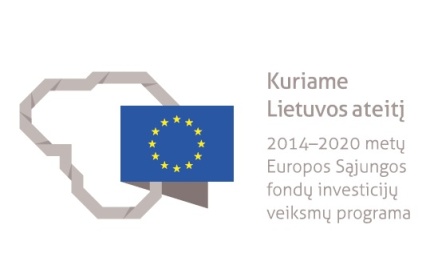 Maironio g. 20B, LT-75137 Šilalė Tel./faks.: 8 (449) 74491, Įmonės kodas 176502533, PVM kodas LT765025314, 			el.p. info@silalessilumostinklai.lt                                           PATVIRTINTA: UAB „Šilalės šilumos tinklai“Viešųjų pirkimo komisijos 2018-05-14 d. posėdžio protokolu Nr. 1SUPAPRASTINTO ATVIRO KONKURSO„ŠILUMOS TIEKIMO TRASŲ MODERNIZAVIMO KVĖDARNOS MIESTELYJE“ PROJEKTO Nr. 04.3.2-LVPA-K-102-03-0002 DARBŲ PIRKIMO SĄLYGOSTURINYSBENDROSIOS NUOSTATOSPIRKIMO OBJEKTASTIEKĖJŲ ŠALINIMO PAGRINDAI IR KVALIFIKACIJOS REIKALAVIMAITIEKĖJŲ GRUPĖS DALYVAVIMAS PIRKIMO PROCEDŪROSEPASIŪLYMO RENGIMAS, PATEIKIMAS, KEITIMASPASIŪLYMŲ GALIOJIMO UŽTIKRINIMAS IR PIRKIMO SUTARTIES ĮVYKDYMO UŽTIKRINIMASPIRKIMO SĄLYGŲ PAAIŠKINIMAS IR PATIKSLINIMASPASIŪLYMŲ ŠIFRAVIMASSUSIPAŽINIMO SU DALYVIŲ PASIŪLYMAIS PROCEDŪROSPASIŪLYMŲ NAGRINĖJIMAS, VERTINIMAS IR PALYGINIMASPASIŪLYMŲ ATMETIMO PRIEŽASTYSINFORMAVIMAS APIE PIRKIMO PROCEDŪRŲ REZULTATUSPIRKIMO SUTARTIES SUDARYMASPRETENZIJŲ IR GINČŲ NAGRINĖJIMO TVARKABAIGIAMOSIOS NUOSTATOSPRIEDAI1. BENDROSIOS NUOSTATOS1.1.Perkantysis subjektas – UAB „Šilalės šilumos tinklai“, Maironio g. 20B, LT-75137 Šilalė, įmonės kodas 176502533 (toliau – Perkantysis subjektas). Perkantysis subjektas yra pridėtinės vertės mokesčio (toliau – PVM) mokėtojas – PVM mokėtojo kodas LT765025314.1.2. Viešasis pirkimas (toliau – pirkimas) vykdomas vadovaujantis Lietuvos Respublikos pirkimų, atliekamų vandentvarkos, energetikos, transporto ar pašto paslaugų srities perkančiųjų subjektų, įstatymu (toliau – Pirkimų įstatymas), Lietuvos Respublikos viešųjų pirkimų įstatymu (toliau – Viešųjų pirkimų įstatymas), Lietuvos Respublikos civiliniu kodeksu (toliau – Civilinis kodeksas), kitais pirkimus reglamentuojančiais teisės aktais bei šiomis pirkimo sąlygomis. Vartojamos pagrindinės sąvokos apibrėžtos Pirkimų įstatyme ir Viešųjų pirkimų įstatyme.1.3. Pirkimo objektas – supaprastinto atviro konkurso būdu „Šilumos tiekimo trasų modernizavimo Kvėdarnos miestelyje“ projekto NR. 04.3.2-LVPA-K-102-03-0002  pirkimas  (BVPŽ kodas – 45232140-5, 44162000-3, 44163200-2, 71320000-7 (toliau – Darbai).1.4. Pirkimą atlieka Perkančiojo subjekto viešųjų pirkimų komisija (toliau – Komisija). 1.5. Pirkimas vykdomas CVP IS priemonėmis, pasiekiamomis https://pirkimai.eviesiejipirkimai.lt. Pirkime gali dalyvauti tik CVP IS registruoti tiekėjai. Bet kokia informacija, Pirkimo sąlygų paaiškinimai, pranešimai ar kitas Perkančiojo subjekto ir Tiekėjo susirašinėjimas vyks tik CVP IS susirašinėjimo priemonėmis.1.6. Visos pirkimo sąlygos nustatytos pirkimo dokumentuose, kuriuos sudaro:1.6.1. skelbimas apie pirkimą;1.6.2. pirkimo  sąlygos (kartu su priedais);1.6.3. pirkimo dokumentų paaiškinimai (patikslinimai), taip pat atsakymai į dalyvių klausimus (jeigu bus);             1.6.4. kita CVP IS priemonėmis pateikta informacija.1.7. Pirkimas atliekamas laikantis lygiateisiškumo, nediskriminavimo, skaidrumo, abipusio pripažinimo, proporcingumo principų ir konfidencialumo bei nešališkumo reikalavimų.1.8. Perkančiojo subjekto kontaktiniai asmenys:1.8.1. Tiesioginį ryšį su tiekėjais įgaliotas palaikyti UAB „Šilalės šilumos tinklai“ direktoriaus pavaduotojas Viktoras Stancelis, tel. (8-449) 74491, el. paštas: info@silalessilumostinklai.lt1.9. Projektui „Šilumos tiekimo trasų modernizavimo Kvėdarnos miestelyje“  yra skirtas finansavimas pagal 2014-2020 metų Europos sąjungos fondų investicijų veiksmų programos 4 prioritetą "Energijos efektyvumo ir atsinaujinančių išteklių energijos gamybos ir naudojimo skatinimas" 04.3.2-LVPA-K-102 priemonę "Šilumos tiekimo tinklų modernizavimas ir plėtra". Paraiškos Nr. 04.3.2-LVPA-K-102-03-00022. PIRKIMO OBJEKTAS2.1. Projekto „Šilumos tinklų rekonstravimas Kvėdarnos miestelyje“ apimtys nurodytos 1 priede ,,Techninė specifikacija“ 2.2. Reikalavimai perkamiems darbams pateikti 1 priede „Techninė specifikacija“ ir apima rekonstruojamų šilumos tinklų projektavimo paslaugas (įskaitant statinio projekto vykdymo priežiūros paslaugas), reikalingų įrengimų ir medžiagų komplektavimą, statybos - montavimo darbus, bandymus, pajungimą prie veikiančių šilumos tinklų, vartotojų ir objekto pridavimą LR įstatymų ir poįstatyminių aktų nustatyta tvarka.2.3. Pirkimas į atskiras dalis neskaidomas. 2.4. Pirkimo sąlygose ir jų prieduose nurodyti standartai, procesai, tipai suprantami kaip nurodyti standartai, procesai, tipai arba lygiaverčiai. Siūlant lygiaverčius, nei nurodyti pirkimo dokumentuose ir jų prieduose standartus, procesus, tipus, tiekėjas, vadovaujantis Pirkimų įstatymo 52 str. nuostatomis turi įrodyti siūlomų standartų, procesų, tipų lygiavertiškumą.2.5. Darbai turi būti atlikti ir teisės aktuose numatyta tvarka statinys (-iai) įteisinti iki per 24 mėnesius, paslaugos ir darbai atliekami pagal Šalių suderintą darbų atlikimo grafiką. Sutartyje numatytas 6 mėnesių darbų atlikimo termino pratęsimas.3. TIEKĖJŲ PAŠALINIMO PAGRINDAI IR KVALIFIKACIJOS REIKALAVIMAI3.1. Tiekėjas (taip pat visi tiekėjų grupės nariai, jei pasiūlymą pateikia tiekėjų grupė) ir ūkio subjektai, kurių pajėgumais remsis tiekėjas, turi neturėti nei vieno tiekėjų pašalinimo pagrindo ir atitikti jiems pirkimo dokumentuose keliamus kvalifikacijos reikalavimus.3.2. Tiekėjai, dalyvaujantys pirkime, pareikšdami, kad nėra tiekėjo pašalinimo pagrindų ir, kad jie tenkina pirkimo dokumentuose nustatytus kvalifikacijos reikalavimus, turi pateikti užpildytą pirkimo sąlygų 4 priedą „Kvalifikacinių reikalavimų atitikties deklaraciją“ (toliau – Deklaracija) ir 3 priedą „Europos bendrasis viešųjų pirkimų dokumentas“ (toliau – EBVPD) pagal Viešųjų pirkimų įstatymo 50 straipsnyje nustatytus reikalavimus. EBVPD pildomas jį įkėlus į Europos Komisijos interneto svetainę https://ec.europa.eu/tools/espd?lang=lt ir užpildžius bei atsisiuntus pateikiamas kartu su pasiūlymu (XML ar pdf formatu). EBVPD pildymo instrukciją galima rasti Viešųjų pirkimų tarnybos internetinėje svetainėje adresu http://vpt.lrv.lt/lt/naujienos/ebvpd-pildymo-rekomendacijos. Jei pasiūlymą teikia tiekėjų grupė arba tiekėjas pasiūlyme nurodo, kad bus pasitelkiami kiti ūkio subjektai, kartu su pasiūlymu turi būti pateikti atskiras kiekvieno grupės nario ir (ar) kito ūkio subjekto užpildytas EBVPD ir Deklaracijas.3.3. Perkantysis subjektas pirmiausia atliks EBVPD ir Deklaracijų patikrinimo procedūrą, įvertins pasiūlymus, o po to tikrins, ar nėra ekonomiškai naudingiausią pasiūlymą pateikusio dalyvio pašalinimo pagrindų ir ar šio dalyvio kvalifikacija atitinka nustatytus reikalavimus, prieš tai tik šio dalyvio paprašęs pateikti 3.4 ir 3.6 punktuose nurodytų pašalinimo pagrindų nebuvimą patvirtinančius ir kvalifikacijos atitiktį pagrindžiančius dokumentus.3.4. Perkantysis subjektas pašalina tiekėją iš pirkimo procedūros, jeigu:3.5. Subtiekėjų, subteikėjų, subrangovų kurių pajėgumais tiekėjas nesiremia, pašalinimo pagrindai ir jų patikrinimo tvarka (jei Perkantysis subjektas tikrina, ar nėra tokio subtiekėjo pašalinimo pagrindų) nurodyta sutarties pagrindinėse sąlygos.3.6. Tiekėjas privalo atitikti visus nustatytus kvalifikacijos reikalavimus:1) Tiekėjas gali siūlyti vieną specialistą kelioms pozicijoms, jei jis atitinka reikalavimus visoms projekto dalims.2) Tiekėjas gali siūlyti aukštesnės kvalifikacijos specialistus.3.7. Pastabos:3.7.1. Perkantysis subjektas pasilieka sau teisę prašyti tiekėjo pateiktų dokumentų skaitmeninių kopijų originalų;3.7.2. Perkantysis subjektas gali nereikalauti iš galimo laimėtojo pateikti pašalinimo pagrindų nebuvimą patvirtinančių dokumentų, jei jis turi galimybę susipažinti su šiais dokumentais ar informacija tiesiogiai ir neatlygintinai prisijungęs prie nacionalinės duomenų bazės bet kurioje valstybėje narėje arba naudodamasi CVP IS arba šiuos dokumentus jau turi iš ankstesnių pirkimo procedūrų;3.7.3. Perkantysis subjektas pripažįsta kitose valstybėse išduotus lygiaverčius pašalinimo pagrindų nebuvimą ar kvalifikacijos reikalavimus įrodančius dokumentus;3.7.4. jeigu tiekėjas dėl pateisinamų priežasčių negali pateikti Perkančiojo subjekto reikalaujamų jo finansinį ir ekonominį pajėgumą įrodančių dokumentų, jis turi teisę pateikti kitus Perkančiajam subjektui priimtinus dokumentus (jei tokie reikalavimai keliami);3.7.5. jeigu tiekėjas negali pateikti pirkimo sąlygų 3.4.1., 3.4.2. punktuose nurodytų dokumentų, nes valstybėje narėje ar atitinkamoje šalyje tokie dokumentai neišduodami arba toje šalyje išduodami dokumentai neapima visų pirkimo sąlygų 3.4.1., 3.4.2. punktuose keliamų klausimų, jie gali būti pakeisti priesaikos deklaracija arba oficialia tiekėjo deklaracija, jeigu šalyje nenaudojama priesaikos deklaracija. Oficiali deklaracija turi būti patvirtinta valstybės narės ar tiekėjo kilmės šalies arba šalies, kurioje jis registruotas, kompetentingos teisinės ar administracinės institucijos, notaro arba kompetentingos profesinės ar prekybos organizacijos;3.7.6. užsienio valstybių tiekėjų kvalifikacijos reikalavimus įrodantys dokumentai legalizuojami vadovaujantis Lietuvos Respublikos Vyriausybės 2006 m. spalio 30 d. nutarimu Nr. 1079 „Dėl dokumentų legalizavimo ir tvirtinimo pažyma (Apostille) tvarkos aprašo patvirtinimo“ ir 1961 m. spalio 5 d. Hagos konvencija dėl užsienio valstybėse išduotų dokumentų legalizavimo panaikinimo, išskyrus atvejus, kai pagal Lietuvos Respublikos tarptautines sutartis ar Europos Sąjungos teisės aktus dokumentas yra atleistas nuo legalizavimo ir (ar) tvirtinimo žymos (Apostille).3.8. Jei pasiūlymą teikia tiekėjų grupė, pirkimo sąlygų 3.4 punktuose nustatytų tiekėjo pašalinimo pagrindų privalo neturėti kiekvienas tiekėjų grupės narys atskirai, o 3.6 punkte nustatytus kvalifikacijos reikalavimus turi atitikti bent vienas tiekėjų grupės narys arba visi tiekėjų grupės nariai kartu, atsižvelgiant į jų prisiimtus įsipareigojimus pirkimo sutarčiai vykdyti.3.9. Tiekėjas gali remtis kitų ūkio subjektų pajėgumais, kad atitiktų teise verstis atitinkama veikla, finansinio, ekonominio, techninio ir (arba) profesinio pajėgumo reikalavimus (jeigu tokius reikalavimus Perkantysis subjektas kelia), neatsižvelgiant į tai, kokio teisinio pobūdžio yra jų ryšiai ir laikantis pirkimo sąlygų 3.12 punkte nustatytų reikalavimų.3.10. Tiekėjas gali remtis kitų ūkio subjektų pajėgumais, kad atitiktų reikalavimus dėl išsilavinimo, profesinės kvalifikacijos, profesinės patirties, turėti specialų leidimą ir (arba) būti tam tikros organizacijos nariu (jeigu tokius reikalavimus Perkantysis subjektas kelia) tik tuo atveju, jeigu tie subjektai patys suteiks paslaugas/atliks darbus (priklausomai nuo pirkimo objekto), kuriems reikia jų turimų pajėgumų.3.11. Jeigu tiekėjas remiasi kito ūkio subjekto pajėgumais, jis, teikdamas pasiūlymą privalo įrodyti Perkančiajam subjektui, kad vykdant sutartį tie ištekliai jam bus prieinami. Tam įrodyti tiekėjas turi pateikti pirkimo sutarčių ar kitų dokumentų nuorašus, kurie patvirtintų, kad tiekėjui kitų ūkio subjektų ištekliai bus prieinami per visą sutartinių įsipareigojimų vykdymo laikotarpį. Tokiomis pačiomis sąlygomis tiekėjų grupė gali remtis tiekėjų grupės dalyvių arba kitų ūkio subjektų pajėgumais. Jeigu ūkio subjektas pasiūlyme nėra nurodomas, šio ūkio subjekto pajėgumais remtis negalima. Jeigu pasiūlyme nurodytas ūkio subjektas netenkina jam keliamų reikalavimų, jis per Perkančiojo subjekto nustatytą terminą gali būti pakeičiamas reikalavimus atitinkančiu ūkio subjektu.3.12. Tiekėjas savo pasiūlyme, privalo nurodyti (nurodant ir kokiai pirkimo daliai (apimtis pinigine išraiška ir dalis procentais)):3.12.1. ūkio subjektus, kurių pajėgumais remiasi tiekėjas, kad atitiktų teise verstis atitinkama veikla, finansinio, ekonominio, techninio ir (arba) profesinio pajėgumo reikalavimus (jeigu tokius reikalavimus Perkantysis subjektas kelia). Šiais ūkio subjektais laikomi ir ekspertai, kurie pirkimo laimėjimo ir pirkimo sutarties sudarymo atveju bus įdarbinti tiekėjo;3.12.2. kokiai pirkimo sutarties daliai ir kokius subtiekėjus, jeigu jie yra žinomi, jis ketina pasitelkti, t. y. tiekėjas pasiūlyme neprivalo nurodyti, kokius subtiekėjus pasitelks pirkimo sutarties vykdymui ir šią informaciją gali nurodyti vėliau, jei bus nustatytas laimėtoju ir su juo bus sudaroma pirkimo sutartis. Subtiekėjų pasitelkimo tvarka nustatyta sutarties pagrindinėse sąlygose (5 priedas).3.13. Ūkio subjektų pasitelkimas nekeičia pagrindinio tiekėjo atsakomybės dėl numatomos sudaryti sutarties įvykdymo. Tiekėjas kartu su pasiūlymu privalo pateikti subtiekėjų sutikimą dalyvauti pirkime.3.14. Perkantysis subjektas neriboja tiekėjų galimybės esminių užduočių atlikimui pasitelkti subtiekėjus ir (arba) tiekėjų grupės narius.3.15. Jei bendrą pasiūlymą pateikia tiekėjų grupė, reikiamus visų tiekėjų grupės narių reikiamus dokumentus teikia tik ūkio subjektas, atstovaujantis tiekėjų grupei ir rengiantis bendrą pasiūlymą.3.16. Jeigu tiekėjo kvalifikacija dėl teisės verstis atitinkama veikla nebuvo tikrinama arba tikrinama ne visa apimtimi, tiekėjas Perkančiajam subjektui įsipareigoja, kad pirkimo sutartį vykdys tik tokią teisę turintys asmenys.3.17. Perkantysis subjektas bet kuriuo pirkimo procedūros metu gali paprašyti tiekėjų pateikti visus ar dalį dokumentų, patvirtinančių jų pašalinimo pagrindų nebuvimą, atitiktį kvalifikacijos reikalavimams, jeigu tai būtina siekiant užtikrinti tinkamą pirkimo procedūros atlikimą.3.18. Perkantysis subjektas tiekėją pašalina iš pirkimo procedūros bet kuriame pirkimo procedūros etape, jeigu paaiškėja, kad dėl savo veiksmų ar neveikimo prieš pirkimo procedūrą ar jos metu jis atitinka bent vieną iš šio skyriaus 3.4. punkte nustatytų pašalinimo pagrindų.4. TIEKĖJŲ GRUPĖS DALYVAVIMAS PIRKIMO PROCEDŪROSE4.1. Pasiūlymą gali pateikti tiekėjų grupė, įskaitant laikinas tiekėjų grupes. Tiekėjų grupė, teikianti bendrą pasiūlymą, privalo pateikti jungtinės veiklos sutartį. 4.2. Jungtinės veiklos sutartyje turi būti nurodyta tiekėjų grupės sudėtis ir kiekvieno tiekėjų grupės nario įsipareigojimai vykdant su Perkančiuoju subjektu numatomą sudaryti sutartį, šių įsipareigojimų vertės dalis išreikšta procentais bendroje sutarties vertėje. Jungtinės veiklos sutartis turi numatyti solidariąją visų šios sutarties šalių atsakomybę už prievolių Perkančiajam subjektui ir įsipareigojimų nevykdymą. Taip pat jungtinės veiklos sutartyje turi būti numatyta, kuris grupės narys atstovauja tiekėjų grupei, t. y. su kuo Perkantysis subjektas turėtų bendrauti pasiūlymo vertinimo metu kylančiais klausimais ir kam teikti su pasiūlymo vertinimu susijusią informaciją, kuris grupės narys įgaliotas teikti sąskaitas atsiskaitymams (mokėjimai bus atliekami tik vienam iš tiekėjų grupės narių) ir pasirašyti su sutarties įgyvendinimu susijusius dokumentus.4.3. Perkantysis subjektas nereikalauja, kad, tiekėjų grupės pateiktą pasiūlymą pripažinus geriausiu ir pasiūlius sudaryti pirkimo sutartį, ši tiekėjų grupė įgytų tam tikrą teisinę formą.5. PASIŪLYMŲ RENGIMAS, PATEIKIMAS, KEITIMAS5.1. Pateikdamas pasiūlymą, tiekėjas sutinka su šiomis konkurso sąlygomis ir patvirtina, kad jo pasiūlyme pateikta informacija yra teisinga ir apima viską, ko reikia tinkamam Sutarties įvykdymui.5.2. Pasiūlymas turi būti pateikiamas tik elektroninėmis priemonėmis, naudojant CVP IS, pasiekiamoje adresu https://pirkimai.eviesiejipirkimai.lt/. Pasiūlymai, pateikti popierinėje formoje, bus grąžinami neatplėšti tiekėjui (kurjeriui) ar grąžinami registruotu laišku ir nebus priimami ir vertinami.5.3. Pasiūlymas privalo būti pasirašytas saugiu elektroniniu parašu, atitinkančiu LR elektroninio parašo įstatymo (Žin. 2000, Nr. 61-1827) reikalavimus. Jei pasiūlymą saugiu elektroniniu parašu patvirtina ne tiekėjo vadovas, kartu su pasiūlymu turi būti pateiktas įgaliojimas kitam asmeniui, suteikiantis jam teisę pasiūlymą pasirašyti elektroniniu parašu. Tiekėjai į CVP IS pasiūlymų pateikimo langą turi įkelti elektroniniu parašu jau iš anksto (ne CVP IS priemonėmis) pasirašytus dokumentus.5.4. Visi pasiūlyme pateikiami dokumentai turi būti pateikti elektronine forma, t. y. elektroninėmis priemonėmis tiesiogiai suformuoti dokumentai arba skaitmeninės dokumentų kopijos pateikiami prijungiant („prisegant“) juos prie pasiūlymo. Pateikiami dokumentai ar skaitmeninės dokumentų kopijos turi būti prieinami naudojant nediskriminuojančius, visuotinai prieinamus duomenų failų formatus (pvz., *.pdf, *.jpg, *.doc ir kt.).5.5. Pateikiant dokumentus elektronine forma, t. y. tiesiogiai suformuojant elektroninėmis priemonėmis arba pateikiant skaitmenines dokumentų kopijas, ir pasiūlymą pasirašant saugiu elektroniniu parašu yra deklaruojama, kad dokumentų elektroninės formos arba dokumentų skaitmeninės kopijos yra tikros. Perkantysis subjektas pasilieka sau teisę prašyti dokumentų originalų.5.6. Tiekėjo pasiūlymas bei kita korespondencija pateikiama lietuvių kalba, laikantis pirkimo sąlygose išdėstytų reikalavimų pasiūlymo pateikimo struktūrai, turiniui ir formai. Jei atitinkami dokumentai yra išduoti kita kalba, tiekėjas privalo pateikti jų vertimą į lietuvių kalbą. Vertimas turi būti patvirtintas tiekėjo parašu. 5.7. Tiekėjas (fizinis ar juridinis asmuo) gali pateikti Perkančiajam subjektui tik vieną pasiūlymą, nepriklausomai nuo to, ar teikiant pasiūlymą jis bus atskiras tiekėjas, ar tiekėjų grupės dalyvis (jungtinės veiklos sutarties šalis). Bet kuris fizinis ar juridinis asmuo, teikdamas pasiūlymą kaip atskiras tiekėjas ar tiekėjų grupės dalyvis (jungtinės veiklos sutarties šalis), kitame pasiūlyme nebegali būti subtiekėjas. Jei tiekėjas pateikia daugiau nei vieną pasiūlymą arba tiekėjų grupės dalyvis dalyvauja teikiant kelis pasiūlymus, visi tokie pasiūlymai bus atmesti.5.8. Tiekėjas, pateikdamas pasiūlymą, turi siūlyti visą pirkimo objekto apimtį.5.9. Perkantysis subjektas neleidžia pateikti alternatyvių pasiūlymų. Tiekėjui pateikus alternatyvų pasiūlymą, jo pasiūlymas ir alternatyvus pasiūlymas (alternatyvūs pasiūlymai) bus atmesti.5.10. Tiekėjas savo pasiūlymą CVP IS privalo parengti CVP IS pasiūlymo lango eilutėje „Prisegti dokumentai“ pateikdamas užpildytą pasiūlymo formą ir kitus reikalaujamus dokumentus.5.11. Pasiūlymą sudaro tiekėjo pateiktų duomenų ir dokumentų elektroninėje formoje CVP IS priemonėmis visuma:5.11.1. užpildytas pasiūlymas pagal pasiūlymo formą (2 priedas);5.11.2. pasiūlymo galiojimą užtikrinantis dokumentas;5.11.3. įgaliojimas ar kitas dokumentas, pvz., pareigybės aprašymas, suteikiantis teisę pasirašyti tiekėjo pasiūlymą ir / ar kitus dokumentus (taikoma, kai pasiūlymą CVP IS patvirtina ne tiekėjo vadovas, o kitas asmuo);5.11.4. užpildytas (-i) Europos bendrasis (-ieji) viešųjų pirkimų dokumentas (-ai) (3 priedas);5.11.5. užpildyta (-os) Kvalifikacinių reikalavimų atitikties deklaracija (-os) (4 priedas)5.11.6. jungtinės veiklos sutarties kopija, jei pasiūlymą teikia tiekėjų grupė;5.11.7. užpildytą 2a-1priedą „Darbų sąmata“;5.11.8. kiti pasiūlymo priedai ir reikalingi dokumentai ar medžiaga.5.12. Pasiūlyme Darbų kaina pateikiama eurais, turi būti išreikšta ir apskaičiuota taip, kaip nurodyta šių pirkimo dokumentų 2 priede. Į pasiūlymo kainą turi būti įskaityti visi mokesčiai ir visos tiekėjo išlaidos, susijusios su Darbų atlikimu pagal Sutarties sąlygas. Tiekėjas užpildo 2a-1priedą ir gautą sumą perkelia į 2 priedą. Pasiūlymo kaina nurodoma dviejų vietų po kablelio tikslumu. PVM turi būti nurodomas atskirai. 5.13. Tiekėjas, teikdamas pasiūlymą, turi nurodyti, kuri tiekėjo pateikiama informacija (pasiūlymo dalis (-ys)) yra konfidenciali. Tiekėjo pasiūlyme nurodoma konfidenciali informacija turi atitikti Pirkimų įstatymo ir Civilinio kodekso bei kitiems reikalavimams ir turi būti argumentuotai pagrįsta. Siekiant, kad Perkantysis subjektas galėtų užtikrinti tiekėjo informacijos konfidencialumą, elektroniniame pasiūlyme esanti konfidenciali informacija turi būti pateikta atskiru dokumentu ar kitaip pažymėta. Tiekėjas dokumento pavadinime nurodo „konfidencialu“ arba ant kiekvieno pasiūlymo lapo, kuriame yra konfidenciali informacija, lapo pradžioje, viršutinės paraštės dešinėje pusėje paryškintomis raidėmis rašo žodį „konfidencialu“. Konfidencialia negalima laikyti informacijos, nurodytos Pirkimų įstatymo 32 straipsnio 2 dalyje. Jeigu Perkančiajam subjektui kyla abejonių dėl tiekėjo pasiūlyme nurodytos informacijos konfidencialumo, jis prašo tiekėjo įrodyti, kodėl nurodyta informacija yra konfidenciali. Jeigu tiekėjas per Perkančiojo subjekto nurodytą terminą, kuris negali būti trumpesnis kaip 3 darbo dienos, nepateikia tokių įrodymų arba pateikia netinkamus įrodymus, laikoma, kad tokia informacija yra nekonfidenciali.5.14. Rengiant ir teikiant pasiūlymus, dalyviai privalo laikytis šių terminų: 5.15. Perkantysis subjektas turi teisę pratęsti pasiūlymo pateikimo terminą. Apie naują pasiūlymų pateikimo terminą Perkantysis subjektas paskelbia Pirkimų įstatymo nustatyta tvarka ir išsiunčia visiems dalyviams, kurie prisijungė prie pirkimo. 5.16. Pasiūlymas turi galioti ne trumpiau nei 90 kalendorinių dienų t.y iki 2018-08-25 (imtinai). Jei pasiūlyme nenurodytas jo galiojimo laikas, laikoma, kad pasiūlymas galioja tiek, kiek nustatyta pirkimo dokumentuose. Jei pasiūlyme nurodytas trumpesnis jo galiojimo terminas, pasiūlymas bus atmestas.5.17. Tiekėjas iki galutinio pasiūlymų pateikimo termino pabaigos turi teisę pakeisti arba atšaukti savo pasiūlymą. Norėdamas atšaukti arba pakeisti pasiūlymą, tiekėjas CVP IS pasiūlymo lange spaudžia „Atsiimti pasiūlymą”. Norėdamas vėl pateikti atšauktą ir pakeistą pasiūlymą, tiekėjas turi jį pateikti iš naujo. Suėjus pasiūlymų pateikimo terminui atšaukti ar pakeisti pasiūlymo nebus galima.5.18. Tiekėjas prisiima visus kaštus, susijusius su pasiūlymo rengimu ir įteikimu. Perkantysis subjektas nėra atsakingas ar įpareigotas dėl šių kaštų. Perkantysis subjektas neatsakys ir neprisiims šių išlaidų, nepriklausomai nuo to, kaip vyktų ir baigtųsi pirkimas. Perkantysis subjektas neatsako už elektros tiekimo, CVP IS sutrikimus ar už pavėluotai gautą pasiūlymą.6. PASIŪLYMŲ GALIOJIMO UŽTIKRINIMAS IR PIRKIMO SUTARTIES ĮVYKDYMO UŽTIKRINIMAS6.1. Tiekėjo pateikiamo pasiūlymo galiojimas turi būti užtikrintas Lietuvos Respublikos civilinio kodekso nustatytais prievolių įvykdymo užtikrinimo būdais (Lietuvos Respublikoje ar užsienyje registruoto banko ar kredito unijos (toliau – banko) garantija ar Lietuvos Respublikoje ar užsienyje registruotos draudimo bendrovės laidavimo draudimas). Tiekėjas kartu su pasiūlymu privalo pateikti pasiūlymo galiojimą užtikrinantį dokumentą – banko garantiją arba draudimo bendrovės laidavimą elektronine forma, pateikiamą atskiru failu, pasirašytą pasiūlymo galiojimo užtikrinimą išdavusio asmens saugiu elektroniniu parašu, atitinkančiu teisės aktų reikalavimus, kurioje pasiūlymas turi būti užtikrinamas ne mažesnei negu 40 000 Eur (keturiasdešimt tūkstančių eurų) sumai. Jeigu tiekėjas pateikia draudimo bendrovės išduotą pasiūlymo galiojimą užtikrinantį dokumentą, tai kartu su pasiūlymo laidavimo draudimo raštu tiekėjas turi pateikti ir pasirašytą draudimo liudijimą (polisą) bei mokestinį pavedimą, kad draudimo įmoka už šį išduotą pasiūlymo laidavimo draudimo raštą yra sumokėta.6.2. Pasiūlymo galiojimo užtikrinimas turi galioti iki 2018-08-25 (imtinai) ir perkančiajam subjektui turi būti įsipareigojama besąlygiškai sumokėti 6.1. punkte nurodyto dydžio sumą, kuri laikoma perkančiosiojo subjekto minimaliais, patirtais nuostoliais, jeigu:6.2.1. tiekėjas atsiima savo pasiūlymą jo galiojimo laikotarpiu;6.2.2. tiekėjas, kuris yra paskelbtas konkurso nugalėtoju, raštu atsisako sudaryti pirkimo sutartį arba iki nurodyto laiko neatvyksta sudaryti pirkimo sutarties;6.2.3. nepateikia sutarties įvykdymą užtikrinančio dokumento pagal šių pirkimo dokumentų reikalavimus.6.3. Perkantysis subjektas įsipareigoja, tiekėjui raštu paprašius, nedelsdama ir ne ilgiau kaip per 7 kalendorines dienas grąžinti pasiūlymų galiojimą užtikrinančius dokumentus esant bent vienai iš šių sąlygų:6.3.1. pasibaigia pasiūlymų užtikrinimo galiojimo laikas;6.3.2. įsigalioja pirkimo sutartis;6.3.3.  nutraukiamos pirkimo procedūros.6.4. Gavęs perkančiojo subjekto pirmą rašytinį reikalavimą, garantiją suteikęs bankas arba laidavimą suteikusi draudimo bendrovė privalo per 10 darbo dienų sumokėti perkančiajam subjektui garantijoje arba laidavime nurodytą pinigų sumą, nereikalaudami, kad perkantysis subjektas savo reikalavimą pagrįstų, su sąlyga, kad perkantysis subjektas pažymės, jog reikalaujama suma priklauso nuo vienos iš 6.2. punkte nurodytų sąlygų, įvardindama šią sąlygą.6.5. Perkantysis subjektas reikalauja, kad pirkimo sutarties sąlygų įvykdymas būtų užtikrinamas Lietuvos Respublikoje ar užsienyje registruoto banko ar kredito unijos (toliau – banko) garantija ar Lietuvos Respublikoje ar užsienyje registruotos draudimo bendrovės laidavimu. Tiekėjui ir garantui keliami šie pirkimo sutarties sąlygų įvykdymo garantijos (laidavimo) pateikimo, jos turinio ir formos reikalavimai:6.5.1. dalyvis, kurio pasiūlymas pripažintas laimėjusiu, per 5 darbo dienas nuo pirkimo sutarties pasirašymo privalės perkančiajam subjektui pateikti deramai įformintą, atitinkančią Lietuvos Respublikos teisės aktų reikalavimus, banko arba draudimo bendrovės besąlygišką ir neatšaukiamą pirkimo sutarties sąlygų įvykdymo garantiją (laidavimą) perkančiajam subjektui priimtina forma bei visus ją lydinčius dokumentus tokiomis sąlygomis:6.5.1.1.garantas: bankas arba draudimo bendrovė;6.5.1.2.garantijos (laidavimo) suma: 6.5.1.3.garantijos (laidavimo) suma: turi būti ne mažesnė kaip 10 % nuo pirkimo sutarties kainos Eur be PVM;6.5.1.4. jei perkantysis subjektas pasinaudoja pirkimo sutarties įvykdymo užtikrinimu, tiekėjas, siekdamas toliau vykdyti pirkimo sutarties įsipareigojimus, privalo per 10 (dešimt) darbo dienų pateikti perkančiajam subjektui naują pirkimo sutarties sąlygų įvykdymo garantiją (laidavimą) ne mažesnei kaip 6.5.1.3 punkte nurodytai sumai;6.5.1.5. garantijos (laidavimo) galiojimo terminas: 45 kalendorinės dienos ilgiau, nei garantuojamas laikotarpis.6.5.1.6. garantijos (laidavimo) dalykas: bet koks tiekėjo prievolių pagal pirkimo sutartį ir jos priedus pažeidimas, dalinis ar visiškas jų nevykdymas ar netinkamas jų vykdymas;6.5.1.7. garantijos (laidavimo) sumos išmokėjimo sąlygos ir tvarka: per 10 (dešimt) darbo dienų nuo pirmo raštiško perkančiojo subjekto pranešimo garantui apie tiekėjo pirkimo sutartyje nustatytų prievolių pažeidimą, dalinį ar visišką jų nevykdymą arba netinkamą vykdymą. Garantas neturi teisės reikalauti, kad perkantysis subjektas pagrįstų savo reikalavimą. Perkantysis subjektas pranešime garantui nurodys, kad garantijos (laidavimo) suma jai priklauso dėl to, kad tiekėjas iš dalies ar visiškai neįvykdė pirkimo sutarties sąlygų ar kitaip pažeidė pirkimo sutartį;6.5.1.8. dalyvis privalo pateikti su perkančiuju subjektu suderintą pirkimo sutarties sąlygų įvykdymo užtikrinimo dokumentą pagal pirkimo sutarties sąlygų reikalavimus. Jeigu tiekėjas pateikia draudimo bendrovės išduotą pirkimo sutarties sąlygų įvykdymo užtikrinimo galiojimą užtikrinantį dokumentą, tai kartu su pirkimo sutarties sąlygų įvykdymo užtikrinimo laidavimo draudimo raštu tiekėjas turi pateikti ir pasirašytą draudimo liudijimą (polisą), bei mokestinio pavedimo kopiją, kuri įrodo, kad draudimo įmoka už šį išduotą pirkimo sutarties sąlygų įvykdymo užtikrinimo laidavimo draudimo raštą yra sumokėta.6.6. Prieš pateikdamas pasiūlymo galiojimo užtikrinimą arba prieš pateikdamas pirkimo sutarties sąlygų įvykdymo užtikrinimą, tiekėjas gali CVP IS priemonėmis prašyti perkančiojo subjekto patvirtinti, kad ji sutinka priimti jo siūlomą pasiūlymo galiojimo užtikrinimą arba pirkimo sutarties sąlygų įvykdymo užtikrinimą. Tokiu atveju perkantysis subjektas privalo CVP IS priemonėmis duoti tiekėjui atsakymą ne vėliau kaip per 3 darbo dienas nuo prašymo gavimo dienos. Šis patvirtinimas iš perkančiojo subjekto neatima teisės atmesti pasiūlymo galiojimo užtikrinimą arba pirkimo sutarties sąlygų įvykdymo užtikrinimą, gavus informacijos, kad pasiūlymo galiojimą ar pirkimo sutarties sąlygų įvykdymą užtikrinantis ūkio subjektas tapo nemokus ar neįvykdė įsipareigojimų perkančiajam subjektui arba kitiems ūkio subjektams, ar netinkamai juos vykdė.7. PIRKIMO SĄLYGŲ PAAIŠKINIMAS IR PATIKSLINIMAS7.1. Bet kokia informacija, prašymai paaiškinti Pirkimo sąlygas, Pirkimo sąlygų paaiškinimai, pranešimai ar kitas Perkančiojo subjekto ir dalyvio susirašinėjimas yra vykdomas tik CVP IS  priemonėmis.7.2. Perkantysis subjektas atsako į kiekvieną dalyvio CVP IS priemonėmis pateiktą prašymą paaiškinti pirkimo dokumentus, jeigu prašymas gautas vadovaujantis pirkimo sąlygų 5.14 punkto reikalavimu. Perkantysis subjektas į gautą prašymą paaiškinti pirkimo dokumentus atsako vadovaujantis pirkimo sąlygų 5.14 punkto reikalavimu. 7.3. Nesibaigus pirkimo pasiūlymų pateikimo terminui, Perkantysis subjektas turi teisę savo iniciatyva paaiškinti (patikslinti) pirkimo dokumentus. 7.4. Jeigu Perkantysis subjektas negali pirkimo dokumentų paaiškinimų (patikslinimų) ar susitikimo protokolų (jeigu taikoma) pateikti taip, kad visi dalyviai juos gautų ne vėliau kaip iki pirkimo sąlygų 5.14 punkte nurodytos datos ir laiko, ji perkelia pasiūlymų pateikimo terminą laikui, per kurį dalyviai, rengdami pirkimo pasiūlymus, galėtų atsižvelgti į šiuos paaiškinimus (patikslinimus) ar susitikimų protokolus, apie tai paskelbiama patikslinant skelbimą. 7.5. Perkantysis subjektas, atsakydamas į tiekėjų prašymus paaiškinti pirkimo sąlygas, garantuoja užtikrinti tiekėjų anonimiškumą, t. y. užtikrina, kad tiekėjas nesužinotų kitų pirkimo procedūrose dalyvaujančių tiekėjų pavadinimų ir kitų rekvizitų.7.6. Perkantysis subjektas susitikimų su tiekėjais dėl pirkimo dokumentų paaiškinimų nerengs.7.7. Tiekėjas turi teisę aplankyti objektą. Apie savo norą aplankyti objektą, tiekėjas raštu CVP IS priemonėmis informuoja Perkantįjį subjektą iš anksto ir atvykti gali tik tomis dienomis, kurias Perkantysis subjektas nurodo CVP IS priemonėmis. Vizito metu apie pirkimo procedūras paaiškinimai nebus teikiami.8. PASIŪLYMŲ ŠIFRAVIMAS8.1. Tiekėjas turi galimybę teikti užšifruotą kainos pasiūlymą.8.2. Tiekėjas, nusprendęs pateikti užšifruotą pasiūlymą, turi:8.2.1. iki pasiūlymų pateikimo termino pabaigos, t.y. 2018 m. gegužės 25 d. 9.00 val. naudodamasis CVP IS priemonėmis pateikti užšifruotą pasiūlymą (užšifruojamas visas pasiūlymas arba pasiūlymo dokumentas, kuriame nurodyta pasiūlymo kaina);8.2.2. iki susipažinimo su pasiūlymais procedūros pradžios, t.y. 2018 m. gegužės 25 d. 9.45 val. CVP IS susirašinėjimo priemonėmis pateikti slaptažodį, su kuriuo Komisija galės iššifruoti pateiktą pasiūlymą. 8.3. Slaptažodis pateiktas laiku ir tinkamai laikomas tada, kai jis pateiktas CVP IS susirašinėjimo priemonėmis iki susipažinimo su pasiūlymais procedūros pradžios.8.4. Iškilus CVP IS techninėms problemoms, kai tiekėjas neturi galimybės pateikti slaptažodžio per CVP IS susirašinėjimo priemonę, tiekėjas turi teisę slaptažodį pateikti kitomis priemonėmis pasirinktinai: bendrovės oficialiu elektroniniu paštu info@silalessilumostinklai.lt arba raštu, adresu UAB „Šilalės šilumos tinklai“, Maironio g.20B LT-75137 Šilalė. Tokiu atveju tiekėjas turėtų būti aktyvus ir įsitikinti, kad pateiktas slaptažodis laiku pasiekė adresatą (pavyzdžiui, susisiekęs su bendrove oficialiu jos telefonu ir (arba) kitais būdais). Tuomet Komisija privalo CVP IS susirašinėjimo priemonėmis išsiųsti tiekėjams slaptažodį, kurį panaudojo kainos pasiūlymo iššifravimui.8.5. Tiekėjui užšifravus visą pasiūlymą ir iki susipažinimo su pasiūlymais procedūros pradžios nepateikus (dėl jo paties kaltės) slaptažodžio arba pateikus neteisingą slaptažodį, kuriuo naudodamasis Komisija negalėjo iššifruoti pasiūlymo, pasiūlymas laikomas nepateiktu ir nėra vertinamas. Jeigu nurodytu atveju tiekėjas užšifravo tik pasiūlymo dokumentą, kuriame nurodyta pasiūlymo kaina, o kitus pasiūlymo dokumentus pateikė neužšifruotus – Komisija tiekėjo pasiūlymą atmeta kaip neatitinkantį pirkimo dokumentuose nustatytų reikalavimų (tiekėjas nepateikė pasiūlymo kainos).SUSIPAŽINIMO SU DALYVIŲ PASIŪLYMAIS PROCEDŪROS9.1. Pradinis susipažinimas su CVP IS priemonėmis gautais pasiūlymais vyks Perkančiojo subjekto Komisijos posėdyje 2018 m. gegužės 25 d. 9.45 val. Lietuvos laiku adresu Maironio g 20B Šilalėje.9.2. Tiekėjai negali dalyvauti pradinio susipažinimo su CVP IS priemonėmis pateiktais pasiūlymais procedūroje, Komisijos posėdžiuose, kuriuose atliekamos pasiūlymų nagrinėjimo, vertinimo ir palyginimo procedūros. Komisijos posėdžiuose stebėtojai, kaip nurodyta Pirkimų įstatymo 31 straipsnio 4 dalyje, dalyvauti nekviečiami.9.3. Jei prieš susipažinimo su pasiūlymais procedūros (posėdžio) pradžią dar yra likę užšifruotų Kainos pasiūlymų, kuriems nebuvo pateiktas slaptažodis CVP IS priemonėmis, Komisija įsitikina, ar slaptažodis nėra pateiktas kitomis priemonėmis, t.y. oficialiu elektroniniu paštu ar raštu. 9.4. Perkantysis subjektas neteikia informacijos tiekėjams apie pasiūlymus pateikusius tiekėjus, pasiūlytas kainas iki kol bus įvertinti pasiūlymai ir nustatyta pasiūlymų eilė.9.5. Tuo atveju, kai pasiūlyme nurodyta kaina, išreikšta skaičiais, neatitinka kainos, nurodytos žodžiais, teisinga laikoma kaina, nurodyta žodžiais. 10. PASIŪLYMŲ NAGRINĖJIMAS, VERTINIMAS IR PALYGINIMAS10.1. Komisija pasiūlymus nagrinėja, vertina ir palygina šia tvarka:10.1.1. Komisija tikrina dalyvių EBVPD ir Deklaracijose pateiktą informaciją bei priima sprendimą dėl kiekvieno pasiūlymą pateikusio dalyvio atitikties reikalavimams ir kiekvienam iš jų ne vėliau nei per 3 (tris) darbo dienas raštu praneša apie šio patikrinimo rezultatus, pagrįsdama priimtus sprendimus. Teisę dalyvauti tolesnėse pirkimo procedūrose turi tik tie dalyviai, kurie atitinka Perkančiojo subjekto keliamus reikalavimus;10.1.2. nagrinėja, vertina dalyvių pateiktų pasiūlymų, jų kainų atitikimą pirkimo dokumentuose ir Pirkimų įstatyme nustatytiems reikalavimams ir palygina dalyvių pateiktus pasiūlymus;10.1.3. įvertina ekonomiškai naudingiausią pasiūlymą pateikusio dalyvio aktualius dokumentus, patvirtinančius jo pašalinimo pagrindų nebuvimą, atitiktį kvalifikacijos reikalavimams. Jeigu dalyvis, kurio buvo paprašyta pateikti aktualius dokumentus, patvirtinančius jo pašalinimo pagrindų nebuvimą, atitiktį kvalifikacijos reikalavimams, šių dokumentų nepateikia ar pateikia netikslius duomenis ir Perkančiojo subjekto prašymu jų nepatikslina, ar Perkantysis subjektas nustato, jog dalyvis atitinka bent vieną iš pirkimo dokumentuose nustatytų pašalinimo pagrindų, ar dalyvio kvalifikacija neatitinka pirkimo dokumentuose nustatytų reikalavimų, tokiu atveju Perkantysis subjektas įvertina sekančio ekonomiškai naudingiausią pasiūlymą pateikusio dalyvio aktualius dokumentus, patvirtinančius jo pašalinimo pagrindų nebuvimą, atitiktį kvalifikacijos reikalavimams;10.1.4. atsižvelgiant į pasiūlymų ekonominį naudingumą nustato pasiūlymų eilę (išskyrus atvejus, kai pasiūlymą pateikia tik vienas tiekėjas). Tais atvejais, kai kelių dalyvių pasiūlymų ekoniminis naudingumas yra vienodas, sudarant pasiūlymų eilę pirmesnis į šią eilę įrašomas dalyvis, kurio pasiūlymas pateiktas anksčiausiai.10.2. Nagrinėjant dalyvio pateiktą pasiūlymą ir nustačius, kad tiekėjas pateikė netikslius, neišsamius ar klaidingus dokumentus ar duomenis patvirtinančius jo pašalinimo pagrindų nebuvimą, atitiktį kvalifikacijos reikalavimams, ar šių dokumentų ar duomenų trūksta, bei kilus kitiems pasiūlymų nagrinėjimo neaiškumams laikomasi šių sąlygų:10.2.1. Perkantysis subjektas raštu, nepažeisdamas lygiateisiškumo ir skaidrumo principų, prašo dalyvio tokius dokumentus ar duomenis patikslinti, papildyti arba paaiškinti per jo nustatytą protingą terminą;10.2.2. dalyvis iki Perkančiojo subjekto nustatyto termino pabaigos raštu privalo atsakyti į prašymą ir patikslinti, papildyti arba paaiškinti pasiūlymą, kaip reikalauja Perkantysis subjektas;10.2.3. tikslinami, papildomi, paaiškinami ir pateikiami nauji gali būti tik dokumentai ar duomenys, nesusiję su pirkimo objektu, jo techninėmis charakteristikomis, pirkimo sutarties vykdymo sąlygomis ar pasiūlymo kaina, pvz.: dokumentai dėl dalyvio pašalinimo pagrindų nebuvimo, dėl atitikties kvalifikacijos reikalavimams, dalyvio įgaliojimas asmeniui pasirašyti pasiūlymą, jungtinės veiklos sutartis, pasiūlymo galiojimo užtikrinimą patvirtinantis dokumentas ir pan.;10.2.4. kiti dalyvio pasiūlymo dokumentai ar duomenys gali būti tikslinami, pildomi ir paaiškinami (negali būti pateikiami nauji dokumentai ar duomenys). Tikslinant, pildant ir paaiškinant šiuos dokumentus ir duomenis neleidžiama pakeisti pasiūlymo esmės – pakeisti kainą arba padaryti kitų pakeitimų, dėl kurių pirkimo dokumentų reikalavimų neatitinkantis pasiūlymas taptų atitinkantis pirkimo dokumentų reikalavimus;10.2.5. pasiūlymų vertinimo metu radus pasiūlyme nurodytos kainos apskaičiavimo klaidų, per Perkančiojo subjekto nurodytą terminą dalyvio raštu prašoma ištaisyti pasiūlyme pastebėtas aritmetines klaidas, nekeičiant pradinio susipažinimo su pasiūlymais metu užfiksuotos kainos. Taisydamas pasiūlyme nurodytas aritmetines klaidas, dalyvis gali taisyti kainos sudedamąsias dalis, tačiau neturi teisės atsisakyti kainos sudedamųjų dalių arba papildyti kainą naujomis dalimis;10.2.6. Perkantysis subjektas gali reikalauti, kad dalyvis pagrįstų pasiūlyme nurodytą kainą, jeigu ji jam atrodo neįprastai maža. Pasiūlyme nurodyta kaina visais atvejais laikoma neįprastai maža, jeigu ji yra 30 ir daugiau procentų mažesnė už visų tiekėjų, kurių pasiūlymai neatmesti dėl kitų priežasčių pasiūlytų kainų aritmetinį vidurkį. Perkantysis subjektas, siekdamas, kad dalyviai pagrįstų neįprastai mažą kainą, vadovaujasi Pirkimų įstatymo 66 straipsnio nuostatomis.10.3. Perkantysis subjektas gali nevertinti viso dalyvio pasiūlymo, jeigu patikrinęs jo dalį nustato, kad pasiūlymas, vadovaujantis pirkimo sąlygų arba Pirkimų įstatymo, arba Viešųjų pirkimų įstatymo reikalavimais, turi būti atmetamas, t. y. pasiūlymas yra netinkamas arba nepriimtinas.10.4. Ekonomiškai naudingiausiu pasiūlymu bus laikomas pasiūlymas, kuriame bus nurodyta mažiausia kaina.10.5. Pasiūlymuose nurodytos kainos bus vertinamos eurais. Jeigu pasiūlymuose kainos nurodytos užsienio valiuta, jos bus perskaičiuojamos eurais pagal Europos Centrinio Banko skelbiamą orientacinį euro ir užsienio valiutų santykį, o tais atvejais, kai orientacinio euro ir užsienio valiutų santykio Europos Centrinis Bankas neskelbia, – pagal Lietuvos banko nustatomą ir skelbiamą orientacinį euro ir užsienio valiutų santykį paskutinę pasiūlymų pateikimo termino dieną.10.6. Vertinamos bus žodžiais nurodytos pasiūlymų kainos. Jeigu pasiūlyme kaina nebus nurodytas žodžiais, vertinamas bus skaičiais nurodyta kaina.11. PASIŪLYMŲ ATMETIMO PRIEŽASTYS11.1. Komisija laimėjusį nustato ekonomiškai naudingiausią pasiūlymą, jeigu jis tenkina visas šias sąlygas:11.1.1. pasiūlymas atitinka pirkimo dokumentuose nustatytus reikalavimus ir sąlygas;11.1.2. dalyvis nėra pašalintas vadovaujantis pirkimo sąlygų 3.4 punkte nustatytais tiekėjų pašalinimo pagrindais;11.1.3. dalyvis atitinka pirkimo sąlygų 3.6 punkte nustatytus kvalifikacijos reikalavimus;11.1.4. dalyvis per Perkančiojo subjekto nustatytą terminą patikslino, papildė, paaiškino informaciją, kaip nurodyta pirkimo sąlygų 10.2 punkte;11.1.5. Komisija, išnagrinėjusi dalyvio pagal pirkimo sąlygų 10.2.6 punktą pateiktus dokumentus nustato, kad dalyvis pateikė tinkamus pasiūlytos neįprastai mažos kainos pagrįstumo įrodymus;11.1.6. pasiūlyta kaina nėra per didelė ir perkančiajam subjektui nepriimtina;11.2. Perkantysis subjektas gali nuspręsti nesudaryti pirkimo sutarties su ekonomiškai naudingiausią pasiūlymą pateikusiu dalyviu, jeigu paaiškėja, kad pasiūlymas neatitinka Pirkimų įstatymo 29 straipsnio 2 dalies 2 punkte nurodytų aplinkos apsaugos, socialinės ir darbo teisės įpareigojimų.11.3. Dalyvio, kuris negalėtų būti nustatytas laimėtoju pagal pirkimo sąlygų 11.1 punkto nuostatas, pasiūlymas atmetamas.12. INFORMAVIMAS APIE PIRKIMO PROCEDŪRŲ REZULTATUS12.1. Perkantysis subjektas suinteresuotiems dalyviams, ne vėliau nei per 5 (penkias) darbo dienas raštu praneša apie priimtą sprendimą nustatyti laimėjusį pasiūlymą, dėl kurio bus sudaroma pirkimo sutartis ir pateikia:12.1.1. pirkimo sąlygų 12.3 punkte nurodytos atitinkamos informacijos, kuri dar nebuvo pateikta pirkimo procedūros metu, santrauką;12.1.2. nustatytą pasiūlymų eilę (išskyrus atvejus, kai pasiūlymų eilė nesudaroma);12.1.3. laimėjusį pasiūlymą;12.1.4. tikslų atidėjimo terminą.12.2. Jei reikia, Perkantysis subjektas taip pat nurodo priežastis, dėl kurių buvo priimtas sprendimas nesudaryti pirkimo sutarties.12.3. Perkantysis subjektas, gavęs suinteresuoto dalyvio raštu pateiktą prašymą, ne vėliau nei per 15 dienų nuo jo gavimo dienos išsamiai pateikia šią informaciją:12.3.1. dalyviui, kurio pasiūlymas nebuvo atmestas – laimėjusio pasiūlymo charakteristikas ir santykinius pranašumus, dėl kurių šis pasiūlymas buvo pripažintas geriausiu, taip pat šį pasiūlymą pateikusio dalyvio pavadinimą;12.3.2. dalyviui, kurio pasiūlymas buvo atmestas – pasiūlymo atmetimo priežastis.12.4. Pirkimo sąlygų 12.1 ir 12.3 punktuose nurodytais atvejais Perkantysis subjektas neteikia informacijos, jeigu jos atskleidimas prieštarauja informacijos ir duomenų apsaugą reguliuojantiems teisės aktams arba visuomenės interesams, pažeidžia teisėtus konkretaus tiekėjo komercinius interesus arba turi neigiamą poveikį tiekėjų konkurencijai.13. PIRKIMO SUTARTIES SUDARYMAS13.1. Pirkimo sutartis sudaroma nedelsiant, bet ne anksčiau negu pasibaigė 5 darbo dienų sutarties sudarymo atidėjimo terminas, kuris prasideda nuo pranešimo apie sprendimą nustatyti laimėjusį pasiūlymą išsiuntimo iš Perkančiojo subjekto suinteresuotiems pirkimo dalyviams dienos. Atidėjimo terminas netaikomas, kai vienintelis suinteresuotas dalyvis yra tas, su kuriuo sudaroma pirkimo sutartis.13.2. Dalyvis, kurio pasiūlymas nustatytas laimėjęs, sudaryti pirkimo sutarties kviečiamas raštu ir jam nurodomas laikas, iki kada jis turi sudaryti pirkimo sutartį.13.3. Jeigu dalyvis, kuriam buvo pasiūlyta sudaryti pirkimo sutartį, raštu atsisako ją sudaryti, arba nepateikia pirkimo sutarties įvykdymo užtikrinimą patvirtinančio dokumento (jei reikalaujama), arba iki Perkančiojo subjekto nurodyto laiko nepasirašo pirkimo sutarties, arba atsisako sudaryti pirkimo sutartį Pirkimų įstatyme ir pirkimo dokumentuose nustatytomis sąlygomis, laikoma, kad jis atsisakė sudaryti pirkimo sutartį. Tuo atveju Perkantysis subjektas siūlo sudaryti pirkimo sutartį dalyviui, kurio pasiūlymas pagal nustatytą pasiūlymų eilę yra pirmas po dalyvio, atsisakiusio sudaryti pirkimo sutartį, jeigu tenkinamos Pirkimų įstatymo 58 straipsnio 1 dalyje išdėstytos sąlygos.13.4. Sudaroma sutartis turi atitikti laimėjusio dalyvio pasiūlymą ir šias pirkimo sąlygas.13.5. Sutarties pagrindinės sąlygos pateiktos 5 priede. Sutarties pagrindinės sąlygos yra privalomos tiekėjams ir sudarant sutartį su laimėtoju nebus keičiamos.13.6. UAB „Šilutės šilumos tinklai“, bet kuriuo metu iki pirkimo sutarties sudarymo turi teisę nutraukti pirkimo procedūras, jeigu atsirado aplinkybių, kurių nebuvo galima numatyti (perkami darbai tapo nereikalingi, nėra lėšų jiems apmokėti t.y. neskirtas finansavimas, ir pan.). Apie tai, nurodant atsiradusias aplinkybes, Komisija CVP IS susirašinėjimo priemonėmis praneša visiems pasiūlymus pateikusiems tiekėjams. 13.7. Sutarties valiuta – eurai.13.8.Sutartyje yra pasirinkti šie kainos apskaičiavimo būdai:13.8.1.projektavimo paslaugos – fiksuotos kainos apskaičiavimo būdas; 13.8.2. statybos darbai – fiksuotos kainos su peržiūra apskaičiavimo būdas.14. PRETENZIJŲ IR GINČŲ NAGRINĖJIMO TVARKA14.1. Pretenzijos pateikiamos ir ginčai nagrinėjami Pirkimų įstatymo nustatyta tvarka. Tiekėjo teisės ginčyti Perkančiojo subjekto veiksmus ar priimtus sprendimus reglamentuotos Pirkimų įstatymo VII skyriuje.15. BAIGIAMOSIOS NUOSTATOS15.1. Pirkimo procedūros, kurios neapibrėžtos šiose pirkimo sąlygose, vykdomos vadovaujantis Pirkimų įstatymo, Viešųjų pirkimų įstatymo bei poįstatyminių teisės aktų nuostatomis.PRIEDAI16.1. 1 priedas – Techninė specifikacija;16.2. 2 priedas – Pasiūlymo forma;16.3. 2a-1 priedas –Šilumos tiekimo trasų modernizavimo Kvėdarnos miestelyje darbų sąmata;16.4. 3 priedas – Europos bendrasis viešųjų pirkimų dokumentas;16.5. 4 priedas – Kvalifikacinių reikalavimų atitikties deklaracija16.6. 5 priedas – Sutarties pagrindinės sąlygos                                                                                                                   2 priedas prie pirkimo dokumentųPASIŪLYMASDĖL „ŠILUMOS TIEKIMO TRASŲ MODERNIZAVIMO KVĖDARNOS MIESTELYJE“ Projekto Nr. 04.3.2-LVPA-K-102-03-0002 DARBŲ PIRKIMO          ____________Nr.______(data)Šiuo pasiūlymu pažymime, kad sutinkame su visomis pirkimo sąlygomis, nustatytomis:1) pirkimo atviro konkurso būdu skelbime, paskelbtame Pirkimų įstatymo nustatyta tvarka;2) kituose pirkimo dokumentuose (jų paaiškinimuose, papildymuose).Mūsų pasiūlymo kaina:Pasiūlymo kaina _______________ Eur (suma žodžiais), ir PVM________________ Eur, kaina iš viso yra _________________ Eur. (suma žodžiais).Siūlomi Darbai visiškai atitinka pirkimo dokumentuose nurodytus reikalavimusTeikdami šį pasiūlymą, mes patvirtiname, kad į mūsų siūlomą kainą įskaičiuotos visos išlaidos ir visi mokesčiai, ir kad mes prisiimame riziką už visas išlaidas, kurias, teikdami pasiūlymą ir laikydamiesi pirkimo dokumentuose nustatytų reikalavimų, privalėjome įskaičiuoti į pasiūlymo kainą.Taip pat mes patvirtiname , kad visa pasiūlyme pateikta informacija yra teisinga, atitinka tikrovę ir apimą viską, ko reikia visiškam ir tinkamam sutarties įvykdymui.Vykdant sutartį pasitelksime šiuos subrangovus*:1 lentelė*dalyvis savo pasiūlyme privalo nurodyti, kokiai pirkimo sutarties daliai (apimtis eurais ir dalis procentais) ketinama pasitelkti subrangovus ir kokius subrangovus, jeigu jie yra žinomi;Jei subrangovas nėra žinomas pildomi šios lentelės 3 ir 4 stulpeliaiSutarties vykdymui bus paskiriami (pasitelkiami) šie specialistai:2 lentelė           *-jei specialistas bus įdarbintas tik laimėjus konkursą, grafoje “Specialisto darbovietė” nurodoma: “konkurso laimėjimo atveju bus įdarbintas į ………………………….. “			  (įmonės pavadinimas)Kartu su pasiūlymu pateikiami šie dokumentai:3 lentelė*Pildyti tuomet, jei bus pateikta konfidenciali informacija, kaip ji apibrėžta Pirkimų įstatymo 32 straipsnio 2 dalyje. Tiekėjas negali nurodyti, kad visas pasiūlymas yra konfidencialus.Pasiūlymas galioja iki pirkimo sąlygose nurodyto termino.2a-1 priedas prie pirkimo dokumentųPIRKIMO PAVADINIMAS: „Šilumos tiekimo trasų modernizavimo Kvėdarnos miestelyje“ Projekto Nr. 04.3.2-lvpa-k-102-03-0002 darbaiOBJEKTO PAVADINIMAS: „Šilumos tiekimo trasų modernizavimo Kvėdarnos miestelyje“ DARBŲ SĄMATA                                                                                                3 priedas prie pirkimo dokumentųPIRKIMO PAVADINIMAS: „Šilumos tiekimo trasų modernizavimo Kvėdarnos miestelyje“ Projekto Nr. 04.3.2-lvpa-k-102-03-0002 darbaiEuropos bendrasis viešųjų pirkimų dokumentas (EBVPD)Perkantysis subjektas Europos Komisijos tinklalapyje užpildė privalomus laukus reikalingus EBVPD formos suformavimui ir suformuotą EBVPD formą (XML formatu) prisega kartu su kitais pirkimų dokumentais.4 priedas prie pirkimo dokumentųPIRKIMO PAVADINIMAS: „Šilumos tiekimo trasų modernizavimo Kvėdarnos miestelyje“ Projekto Nr. 04.3.2-lvpa-k-102-03-0002 darbaikvalifikaciniŲ reikalavimŲ ATITIKTIES DEKLARACIJA_____________Nr.______  (Data)_____________(Sudarymo vieta)kvalifikacijos duomenys yra tokie (tiekėjas nurodo atitiktį nurodytiems kvalifikacijos reikalavimams pažymėdamas stulpeliuose „Taip“ arba „Ne“): Man žinoma, kad, jeigu perkantysis subjektas nustatytų, kad pateikti duomenys yra neteisingi, pateiktas pasiūlymas bus nenagrinėjamas ir atmestas.Jei pagal vertinimo rezultatus pasiūlymas galės būti pripažintas laimėjusiu (iki pasiūlymų eilės nustatymo), pateiksiu perkančiojo subjekto nurodytus atitiktį minimaliems kvalifikacijos reikalavimams patvirtinančius dokumentus.5 priedas prie pirkimo dokumentųSUTARTIES PAGRINDINĖS SĄLYGOS1. Sutarties dalykas1.1.Šioje Sutartyje nustatytomis sąlygomis Rangovas savo jėgomis ir rizika UAB „Šilalės šilumos tinklai“, įsipareigoja atlikti Projekto „Šilumos tiekimo trasų modernizavimo Kvėdarnos miestelyje“ Projekto Nr. 04.3.2-lvpa-k-102-03-0002  darbus,  kurių apimtis, reikalavimai nurodyti techninėje specifikacijoje (1 priedas) ir apima šilumos tinklų Kvėdarnos miestelyje priešprojektinę dokumentaciją, projektavimo darbus,  reikalingų įrengimų ir medžiagų komplektavimą, statybos - montavimo darbus, bandymus, pajungimą prie veikiančių šilumos tinklų ir objekto pridavimą LR įstatymų ir poįstatyminių aktų nustatyta tvarka, (toliau - „Darbai") ir perduoti Darbų rezultatą Užsakovui šioje Sutartyje nustatytomis sąlygomis, terminais ir tvarka.1.2. Darbų atlikimo vieta: Šilutė.2. Sutarties kaina2.1. Šalių susitarimu nustatyta fiksuota Darbų (Sutarties) kaina, yra [suma skaitmenimis] ([suma žodžiais]) [valiuta] ir PVM [suma skaitmenimis] ([suma žodžiais]) [valiuta], kaina iš viso su PVM ir yra [suma skaitmenimis] ([suma žodžiais]) [valiuta].2.2. Už nustatytą fiksuotą Darbų (Sutarties) kainą Rangovas įsipareigoja atlikti Darbus, numatytus Sutarties 1.1. punkte. Į Sutarties kainą įeina darbo jėgos, mechanizmų darbo ir medžiagų kaina, mokesčiai, rinkliavos, draudimo, energetinių resursų, transportavimo ir visos kitos Rangovui priklausančios pagal Lietuvos Respublikos įstatymus ir kitus teisės aktus bei šią Sutartį, išlaidos. 2.3. Sutartyje yra pasirinkti šie kainos apskaičiavimo būdai:2.3.1.projektavimo paslaugos (įskaitant statinio projekto vykdymo priežiūros paslaugas) ir su tuo susijusios paslaugos – fiksuotos kainos apskaičiavimo būdas; 2.3.2. statybos darbai – fiksuotos kainos su peržiūra apskaičiavimo būdas.2.4. Nustatyta fiksuota Darbų (Sutarties) kaina dėl pasikeitusių mokesčių perskaičiuojama tokia tvarka:2.4.1. mokestis, kuriam pasikeitus perskaičiuojama nustatyta fiksuota Darbų (Sutarties) kaina: pridėtinės vertės mokestis (PVM). Pasikeitus kitiems mokesčiams, nustatyta fiksuota Darbų (Sutarties) kaina nebus perskaičiuojama;2.4.2. perskaičiavimas atliekamas įsigaliojus Lietuvos Respublikos pridėtinės vertės mokesčio įstatymo pakeitimo įstatymui, kuriuo keičiamas mokesčio tarifas;2.4.3. perskaičiavimo formulė: pasikeitus PVM tarifo dydžiui, nustatytoje fiksuotoje Darbų (Sutarties) kainoje esantis PVM tarifas neatliktiems darbams keičiamas (mažinamas ar didinamas) pagal Lietuvos Respublikos teisės aktus;2.4.4. nustatyta fiksuota Darbų (Sutarties) kainos dėl pasikeitusių mokesčių pakeitimas įforminamas papildomu Šalių susitarimu;2.4.5. perskaičiuota nustatyta fiksuota Darbų (Sutarties) kaina pradedama taikyti nuo Lietuvos Respublikos pridėtinės vertės mokesčio įstatymo pakeitimo įstatymo, kuriuo keičiamas šio mokesčio tarifas, nurodytos tarifo įsigaliojimo dienos.2.5. Vadovaujantis Viešųjų pirkimų tarnybos prie Lietuvos Respublikos Vyriausybės direktoriaus 2017  m. birželio 28 d. įsakymu Nr. 1S-95 patvirtinta Kainodaros taisyklių nustatymo metodika, nustatomas nustatytos fiksuotos Darbų (Sutarties) kainos peržiūra pagal bendrą kainų lygio kitimą.2.5.1. Projektavimo darbų ir su tuo susijusių paslaugų kaina pagal bendrą kainų lygio kitimą, arba prekių, paslaugų ar darbų grupių kainų pokyčius nebus koreguojama.2.5.2. Statybos darbų kaina pagal bendrą kainų lygio kitimą perskaičiuojama tokia tvarka:2.5.2.1. Sutarties vykdymo laikotarpiu statybos darbų kaina pagal bendrą kainų lygio kitimą perskaičiuojama (didinama arba mažinama) vieną kartą – nuo Sutarties įsigaliojimo dienos praėjus 12 (dvylikai) mėnesių (įskaitant Sutarties įsigaliojimo mėnesį).2.5.2.2. Statybos darbų kainos perskaičiavimas atliekamas Lietuvos Statistikos departamentui paskelbus einamųjų metų Sutarties įsigaliojimo mėnesio Statybos sąnaudų elementų kainų indeksą pagal statinių tipą „Inžineriniai tinklai (išskyrus nuotekų šalinimą)“ (toliau – kainų indeksas), jei kainų indekso pokytis lyginant einamųjų metų ________ mėnesio kainų indeksą su praėjusių metų __________ mėnesio kainų indeksu yra didesnis kaip 6,0000 (šeši). Perskaičiavimas atliekamas likusių Darbų kainą dauginant iš perskaičiavimo koeficiento, gauto einamųjų metų ___________ mėn. kainų indeksą dalijant iš praėjusių metų _________ mėn. kainų indekso. Perskaičiuojama tų Darbų, kurie pagal Sutartį atliekami po kainos perskaičiavimo, kaina. Rangovas praranda teisę reikalauti perskaičiuoti tų Darbų, kuriuos jis dėl savo kaltės vėlavo atlikti Sutartyje nustatytais terminais, kainą. Darbų kaina gali būti didinama padidėjus kainų indeksui ir mažinama, jei kainų indeksas mažėja.2.5.2.3. Šis pakeitimas įforminamas papildomu Šalių susitarimu, kuris įsigalioja nuo pasirašymo dienos ir pradedamas taikyti nuo papildomo susitarimo pasirašymo mėnesio pirmos dienos.2.6. Jeigu, siekiant laiku ir tinkamai įvykdyti Sutartį, reikia atlikti papildomus darbus, kurių Rangovas nenumatė sudarant šią Sutartį, bet turėjo ir galėjo juos numatyti pagal Užsakovo pateiktą Techninę specifikaciją, objekto vizualinę apžiūrą ir kitus dokumentus, projektinę dokumentaciją, ir jie yra būtini šiai Sutarčiai tinkamai įvykdyti, šiuos darbus Rangovas atlieka savo sąskaita.2.7. Jei dėl aplinkybių, nepriklausančių nei nuo Užsakovo, nei nuo Rangovo, negalima atlikti kokios nors Darbų dalies, Darbų (Sutarties) kaina mažinama neatliekamų darbų kaina.3. Šalių teisės ir pareigos3.1. Užsakovas turi teisę:3.1.1. Tikrinti atliekamų Darbų atlikimo eigą, kiekį ir kokybę;3.1.2. Reikalauti, kad Rangovas darbus vykdytų pagal patvirtintą projektą ir laikydamasis normatyvinių statybos dokumentų reikalavimų. Jeigu Rangovas nukrypsta nuo Techninio, darbo projektų, šalių suderinto detalaus kalendorinio darbų vykdymo grafiko, nesilaiko normatyvinių statybos dokumentų reikalavimų ir/ar statybos darbų vykdymo protokoluose nurodytų ir Rangovo prisiimtų įsipareigojimų, Užsakovas turi teisę raštu reikalauti šalinti trūkumus ir nemokėti už netinkamai atliktą darbą arba pašalinti trūkumus trečiųjų asmenų pagalba Rangovo .3.1.3. Esant abejonėms dėl medžiagų kokybės, reikalauti, kad Rangovas atliktų medžiagų tyrimus ar bandymus, dėl atitikimo pateiktiems sertifikatams, nepriklausomoje laboratorijoje. Jei paaiškėja, kad medžiagų kokybė atitinka nurodytai sertifikate, visas su tyrimais susijusias išlaidas apmoka Užsakovas.3.1.4. Duoti nurodymus Rangovui ir reikalauti jų vykdymo, jei darbų vykdymo eigoje atsiliekama nuo detalaus kalendorinio darbų vykdymo grafiko; 3.1.5. Neleisti montuoti įrangos, medžiagų objekte, kol nebus pateikta reikiama įrangos, medžiagų dokumentacija arba įranga/medžiagos neatitinka Sutartyje keliamų reikalavimų.3.2. Užsakovas įsipareigoja:3.2.1. Sutartyje nustatyta tvarka ir terminais priimti iš Rangovo atliktų Darbų rezultatą ir už jį apmokėti Sutartyje nustatytomis sąlygomis ir tvarka;3.2.2. Per 10 dienų, po techninio projekto gavimo (3 egz. popierinio varianto), pateikti pastabas dėl Rangovo paruošto techninio projekto.3.3. Rangovas turi teisę:3.3.1. Naudotis Lietuvos Respublikos statybos įstatymo 18 straipsnyje ir kituose Lietuvos Respublikos įstatymuose numatytomis rangovo teisėmis.3.3.2. Keisti Užsakovo patvirtintus projektinius sprendimus tik gavęs išankstinį raštišką Užsakovo sutikimą.3.3.3. Naudotis kitomis teisės aktuose numatytomis Rangovo teisėmis.3.4. Rangovas įsipareigoja:3.4.1. ne vėliau kaip per 10 dienų po Sutarties įsigaliojimo paskirti projekto vadovą ir ne vėliau kaip per 5 darbo dienas po Statybą leidžiančio dokumento gavimo paskirti Statybos ir specialiųjų statybos darbų vadovus3.4.2. nustatytu laiku pradėti, kokybiškai atlikti, užbaigti ir perduoti Užsakovui visus Sutartyje nurodytus darbus ir ištaisyti defektus, nustatytus iki darbų perdavimo Užsakovui ir (ar) per garantinį laikotarpį.3.4.3. darbus atlikti pagal projektinę dokumentaciją, statybos techninių reglamentų ir kitų teisės aktų, reglamentuojančių statybos veiklą (normų, taisyklių) reikalavimus. Techninio projekto derinimui Užsakovui pateikti 3 (tris) egz. popierinio varianto ir 1 (vieną) skaitmeninėje laikmenoje dwg formatu. Atliktų techninio, darbo projektų3 (tris) egz. Popierinio varianto ir 2 (dvi) skaitmeninėje laikmenoje perduoti Užsakovui;3.4.4. darbų vykdymui naudoti medžiagas, dirbinius, gaminius ir įrengimus, atitinkančius projektinėje dokumentacijoje jiems nustatytus reikalavimus, naudoti Lietuvos Respublikos įstatymais nustatyta tvarka sertifikuotas medžiagas, dirbinius, gaminius ir įrenginius.3.4.5. inicijuoti ir gauti visus reikalingus leidimus pagal Lietuvos Respublikos statybos įstatymą ir statybos techninius reglamentus (STR) projektavimo bei statybos darbams;3.4.6. informuoti apie atliekamus Darbus įgaliotas Lietuvos Respublikos valstybės priežiūros institucijas, atlikti inžinerinių statinių geodezinį nužymėjimą, atlikti visus reikalingus Darbų kokybės patikrinimus, įforminti visą reikalingą dokumentaciją (parengti projektinę dokumentaciją, paruošti išpildymo nuotraukas, pakoreguoti pastatų ir statinių kadastro ir registro bylas ir priduoti Darbus pagal statybos valstybinę priežiūrą, energetikos priežiūrą ir atitikties įvertinimą atliekančių pareigūnų nurodymus);3.4.7. laiku ir tinkamai informuoti Užsakovą apie atliktų darbų etapus bei apie atliktų darbų priėmimo-perdavimo datą bei pateikti Užsakovui atliktų statybos darbų perdavimo-priėmimo aktus.3.4.8. Užsakovui nurodžius, atidengti konstrukcijas, atlikti konstrukcijų ir kitus bandymus. Jei po to paaiškėja, kad darbai neatitinka galiojančių statybos normų ir reikalavimų ir/arba projektinės dokumentacijos, už visas su tuo susijusias išlaidas (tarp jų ir išlaidas, susijusias su atitinkamų trūkumu šalinimu) apmoka Rangovas. Jei paaiškėja, kad viskas atlikta laikantis galiojančių statybos normų ir reikalavimų ir (arba) projektinės dokumentacijos, visas su tuo susijusias išlaidas apmoka Užsakovas;3.4.9. savo  ištaisyti ir/ar atlikti naujai Darbus, įskaitant techninį, darbo projektus,  kurie dėl Rangovo kaltės yra netinkamai atlikti/įvykdyti ir neatitinkantys sutarties sąlygų, nepriklausomai kad projektas buvo patvirtintas Užsakovo;3.4.10. garantuoti saugų darbą, priešgaisrinę ir aplinkos apsaugą bei darbo higieną statybos teritorijoje, savo darbo zonoje, taip pat gretimos aplinkos apsaugą ir greta statybos teritorijos gyvenančių, dirbančių, poilsiaujančių ir judančių žmonių apsaugą nuo atliekamų darbų sukeliamų pavojų. Rangovas užtikrina, kad jo pasamdyti darbuotojai ir/arba tretieji asmenys, už kuriuos atsakingas Rangovas, Darbų atlikimo metu nebūtų apsvaigę nuo alkoholio, narkotinių, toksinių ir (arba) psichotropinių medžiagų;3.4.11. visus darbus vykdyti taip, kad atlikti darbai bei statybos teritorijoje esančios statybinės medžiagos, gaminiai, įranga bei kitas turtas, nepriklausomai nuo to, ar pastarieji priklauso Užsakovui ar kitam asmeniui, nebūtų be reikalo ar nederamai naudojami ir (ar) sugadinami. Priešingu atveju atlygina visus padarytus nuostolius pagal pateiktą sąskaitą;3.4.12. statybines atliekas ir statybinį laužą išvežti savo 3.4.13. vykdyti visus teisėtus ir neprieštaraujančius Sutarties nuostatoms raštiškus Užsakovo nurodymus;3.4.15. įrangos ir medžiagų techninę dokumentaciją pateikti išduotą gamyklos-gamintojos originalo kalba ir pridėti Rangovo patvirtintus vertimus į lietuvių kalbą; atitikties deklaracijas, darbo aprašymus, instrukcijas, montažinę išpildomąją dokumentaciją, bandymo, matavimo protokolus ir kitus techninius duomenis pateikti Užsakovui lietuvių kalba; medžiagų kokybę patvirtinančius dokumentus (sertifikatus ir pan.) suderinus su Užsakovu versti nereikia; 3.4.16. apsirūpinti visais prietaisais, dokumentais ir kitokia informacija, įrengimais, vartojimo reikmenimis, instrumentais, darbo jėga, medžiagomis ir tinkamai kvalifikuotais bei patyrusiais darbuotojais, kurie reikalingi efektyviai atlikti reikalingus įrangos ar darbų dalių bandymus, plovimą;         3.4.17. Užsakovui reikalaujant, Rangovas aprūpina su projektavimo darbų vykdymu susijusia informacija, skaitmeniniais PDF, TIF, DOC, DWG formato brėžiniais/dokumentais. Informacijos pateikimo terminai nustatomi abipusiu susitarimu;3.4.18. savalaikiai įrengti informacinį stendą, vadovaujantis Komisijos reglamento (EB) Nr.1828/2006 8 straipsnio nuostatomis, nepriklausomai nuo Sutarties kainos.4. Darbų atlikimas ir perdavimas4.1. Rangovas privalo vykdyti Darbus sutarties objekte, laikydamasis šios Sutarties, Lietuvos Respublikos įstatymų ir kitų norminių aktų nuostatų. Darbai apima reikalingų leidimų ir licencijų gavimą, reikalingos vykdomosios dokumentacijos įforminimą ir jos  perdavimą Užsakovui,  o taip  pat reikalingus matavimo darbus.4.2. Rangovas privalo visus Darbus, kurie bus paslėpti kitais darbais ir konstrukcijomis (vadinamuosius „paslėptus darbus“), pateikti Užsakovo priėmimui, įspėjęs jį apie tai mažiausiai prieš vieną darbo dieną, bei įforminti paslėptų darbų aktą.4.3. Rangovas atsako už saugų darbų vykdymą. Prieš pradedant darbus, Rangovas privalo raštiškai pranešti Užsakovui atsakingų asmenų už saugumo techniką pavardes. Taip pat pranešti atsakingo darbų vadovo ir darbų vykdytojų bei brigados narių pavardes bei jų kvalifikacijos pažymėjimus.4.4. Darbai laikomi baigtais, kai Rangovas darbų perdavimo-priėmimo aktu perduoda Darbus, o Užsakovas juos priima. Tarpiniai atliktų darbų priėmimai atliekami už darbus, atliktus per vieną kalendorinį mėnesį. Rangovas pateikia pažymą apie per kalendorinį mėnesį atliktų darbų ir išlaidų vertę Užsakovui iki einamojo mėnesio 3 darbo dienos. Užsakovas per 3 darbo dienas nuo pažymos apie atliktus darbus gavimo dienos pasirašo pateiktą aktą, tuo pačiu terminu grąžindamas jį Rangovui. Galutinis Darbų perdavimas ir priėmimas atliekamas pilnai užbaigus darbus ir Sutartimi bei teisės aktų nustatyta tvarka perdavus techninę - išpildomąją dokumentaciją. Rangovas prieš 10 dienų praneša Užsakovui raštu apie pasirengimą galutinai perduoti Darbus. Užsakovas organizuoja galutinį darbų priėmimą ne vėliau kaip per 5 darbo dienas nuo Rangovo pranešimo gavimo dienos ir per sekančias 3 darbo dienas pasirašo Rangovo užbaigtų darbų perdavimo Užsakovui aktą, arba tuo pačiu terminu pareiškia raštu Sutarties nuostatomis pagrįstas pretenzijas.5. Sutarties Darbų atlikimo terminai ir jų perdavimas5.1. Rangovas darbus atlieka per 24 mėnesius.5.2. Rangovas detalų kalendorinį darbų vykdymo grafiką (toliau – Grafiką) paruošia ir pateikia suderinimui Užsakovui per 10 (dešimt) darbo dienų po Sutarties įsigaliojimo. Jei Užsakovas nederina pateikto Grafiko, jis pateikia motyvuotas priežastis, kurias Rangovas privalo įvertinti ir per 3 (tris) darbo dienas pateikti atkoreguotą Grafiką. Šalių abipusiu sutarimu, Grafikas gali būti tikslinamas. 5.3. Pastebėtų Darbų trūkumų ar defektų šalinimas neprailgina Sutarties 5.1. punkte nustatyto galutinio darbų termino. 5.4. Rangovui turi būti suteikiama teisė į Darbų pabaigos termino, pagal Šalių suderintą Grafiką, pratęsimą 2019 m. gruodžio 1 d. mėn. jeigu:5.4.1. Užsakovas nevykdo ir (ar) netinkamai vykdo Sutartimi jam nustatytus įsipareigojimus ir todėl Rangovas negali vykdyti Darbų iš dalies arba pilnai, arba5.4.2. klimato sąlygos neleidžia atlikti darbų;5.4.3. kitos ne nuo Rangovo priklausančios priežastys.5.5. Jeigu Rangovas mano, kad pagal kurią nors Sutarties nuostatą jam turi būti suteikta teisė gauti kokį nors Darbų ar jų dalies atlikimo terminų pratęsimą, tai Rangovas privalo raštu pranešti Užsakovui, nurodydamas įvykį arba aplinkybes, dėl kurių kyla šis reikalavimas. Užsakovas per 5 (penkias) dienas po pranešimo gavimo raštu informuoja Rangovą apie priimtą sprendimą. Jei pratęsiamas Darbų ar jų dalies atlikimo terminas, tai įforminama raštu tikslinant Grafiką.5.6. Rangovas turi teisę užbaigti Darbus anksčiau sutarto termino.5.7. Rangovas įsipareigoja parengti per kiekvieną mėnesį atliktų Darbų aktus ir Pažymą apie atliktus Darbus ir juos pateikti Užsakovui kas mėnesį ne vėliau kaip einamojo mėnesio 3 darbo dieną. Rangovas PVM sąskaitą faktūrą turi pateikti Užsakovui naudojantis informacinės sistemos „E. sąskaita“ priemonėmis. Rangovui pateikus PVM sąskaitą-faktūrą kitais būdais ar priemonėmis, bus laikoma, kad PVM sąskaita faktūra nepateikta.5.8. Esant ginčytinoms pozicijoms (pretenzijoms dėl Darbų kokybės ir atitikimo Sutarties sąlygoms), Užsakovas priima neginčytiną Darbų dalį.5.9. Už atliktus darbus atsiskaitoma kartą per mėnesį pagal atliktų darbų aktus ir pažymas.  Sąskaita apmokama per 30 (trisdešimt) dienų po sąskaitos- faktūros gavimo, pasirašius atliktų darbų aktą ir pažymą. Užsakovas atlieka galutinį atsiskaitymą su Rangovu šiam atlikus visus Sutartyje numatytus darbus  (įskaitant išpildomosios dokumentacijos paruošimą bei defektų, nustatytų priimant Darbus, pašalinimą) per 30 (trisdešimt) dienų po galutinio Rangovo užbaigtų statybos darbų perdavimo Užsakovui akto pasirašymo dienos.5.10.Sutartyje nustatyta tvarka, laiku ir tinkamai neįvykdžius ir nepridavus Užsakovui darbų (ar atitinkamos jų dalies) bei to nepatvirtinus atliktų darbų aktu arba nepateikus tinkamos PVM sąskaitos–faktūros, apmokėjimo terminai yra nukeliami vėlavimo laikotarpiui.5.11. Užsakovas turi teisę be atskiro išankstinio Rangovo įspėjimo sulaikyti ir/ar išskaičiuoti iš Rangovui pagal šią Sutartį mokamų sumų visas ir bet kokias nuostolių kompensavimo ir/ar netesybų (delspinigių, baudų ir pan.) sumas, Rangovo mokėtinas Užsakovui, t.y. Užsakovui vienašališkai įskaitant vienarūšį priešpriešinį reikalavimą atitinkamai sumai. Apie atliktą įskaitymą Užsakovas informuoja Rangovą.6. Šalių patvirtinimai6.1. Rangovas patvirtina, kad tiek jis, tiek jo paskirtas sutartį pasirašyti ir (ar) vykdyti atstovas turi teisę sudaryti šią sutartį, o taip pat vykdyti visus šioje sutartyje numatytus Rangovo įsipareigojimus. Rangovas pareiškia, kad jis yra gavęs visus būtinus leidimus, atestacijos pažymėjimus ar kitokius dokumentus, įgalinčius Rangovą užsiimti šioje Sutartyje numatyta veikla, kuri įeina į Rangovo sutartinius įsipareigojimus.6.2. Užsakovas patvirtina, kad tiek jis, tiek jo paskirtas sutartį pasirašyti ir (ar) vykdyti atstovas turi teisę sudaryti šią sutartį, o taip pat vykdyti visus šioje sutartyje numatytus Užsakovo įsipareigojimus. Užsakovas pareiškia, kad jis yra gavęs visus būtinus leidimus, atestacijos pažymėjimus ar kitokius dokumentus, įgalinčius Užsakovą užsiimti šioje Sutartyje numatyta veikla, kuri įeina į Užsakovo sutartinius įsipareigojimus.6.3. Rangovas pareiškia, kad neturi tokių įsiskolinimų ar trečiųjų šalių teisėtų pretenzijų, kurios galėtų sukelti grėsmę jo įsipareigojimų pagal šią Sutartį vykdymui.6.4. Užsakovas pareiškia, kad neturi tokių įsiskolinimų ar trečiųjų šalių teisėtų pretenzijų, kurios galėtų sukelti grėsmę jo įsipareigojimų pagal šią Sutartį vykdymui.7. Nenugalima jėga7.1. Šalis nėra laikoma atsakinga už bet kokių įsipareigojimų pagal šią Sutartį neįvykdymą ar dalinį neįvykdymą, jeigu Šalis įrodo, kad tai įvyko dėl neįprastų aplinkybių, kurių Šalys negalėjo kontroliuoti ir protingai numatyti, išvengti ar pašalinti jokiomis priemonėmis. Nenugalimos jėgos aplinkybėmis laikomos aplinkybės, nurodytos Lietuvos Respublikos civilinio kodekso 6.212 str. ir Atleidimo nuo atsakomybės esant nenugalimos jėgos (force majeure) aplinkybėms taisyklėse, patvirtintose Lietuvos Respublikos Vyriausybės . liepos 15 d. nutarimu Nr. 840. Nustatydamos nenugalimos jėgos aplinkybes, Šalys vadovaujasi Lietuvos Respublikos Vyriausybės . kovo 13 d. nutarimu Nr. 222 „Dėl nenugalimos jėgos (force majeure) aplinkybes liudijančių pažymų išdavimo tvarkos patvirtinimo“. Esant nenugalimos jėgos aplinkybėms, Sutarties Šalys Lietuvos Respublikos teisės aktuose nustatyta tvarka yra atleidžiamos nuo atsakomybės už Sutartyje numatytų prievolių neįvykdymą, dalinį neįvykdymą arba netinkamą įvykdymą, o įsipareigojimų vykdymo terminas pratęsiamas.7.2. Šalis, prašanti ją atleisti nuo atsakomybės, privalo pranešti kitai Šaliai raštu apie nenugalimos jėgos aplinkybes nedelsiant, bet ne vėliau kaip per 3 (tris) darbo dienas nuo tokių aplinkybių atsiradimo ar paaiškėjimo, pateikdama įrodymus, kad ji ėmėsi visų pagrįstų atsargumo priemonių ir dėjo visas pastangas, kad sumažintų išlaidas ar neigiamas pasekmes, o taip pat pranešti galimą įsipareigojimų įvykdymo terminą. Pranešimo taip pat reikalaujama, kai išnyksta įsipareigojimų nevykdymo pagrindas.7.3. Pagrindas atleisti Šalį nuo atsakomybės atsiranda nuo nenugalimos jėgos aplinkybių atsiradimo momento arba, jeigu laiku nebuvo pateiktas , nuo pranešimo pateikimo momento. Jeigu Šalis laiku neišsiunčia pranešimo arba neinformuoja, ji privalo kompensuoti kitai Šaliai žalą, kurią ši patyrė dėl laiku nepateikto pranešimo arba dėl to, kad nebuvo jokio pranešimo.8.Sutarties pažeidimas8.1. Jeigu Rangovas atliko darbus pažeisdamas šioje Sutartyje numatytas sąlygas, nesilaikė normatyvinių statybos dokumentų ir kitų teisės aktų reikalavimų, Užsakovas turi teisę reikalauti, kad Rangovas:8.1.1. nedelsiant sustabdytų ir (ar) nutrauktų darbų atlikimą arba8.1.2. neatlygintinai pakeistų nekokybiškas medžiagas, gaminius, dirbinius, įrangą, arba8.1.3. neatlygintinai pagerintų atliekamų darbų kokybę, arba8.1.4. neatlygintinai ištaisytų netinkamai atliktus darbus, arba8.l .5. atlygintų Užsakovui darbų trūkumų šalinimo išlaidas.8.2. Jeigu per Užsakovo nurodytus terminus Rangovas nepradeda taisyti nekokybiškai atliktų darbų Užsakovas gali sulaikyti mokėjimus ir (arba) ištaisyti nekokybiškai atliktus darbus trečiųjų šalių pagalba arba savo jėgomis ir išskaičiuoti dėl to patirtus nuostolius iš Rangovo. 8.3. Esminiai Rangovui taikomi Sutarties pažeidimai:8.3.1. Rangovas, nepaisydamas Užsakovo raginimo, nepradeda darbų sutartu laiku arba dirba taip lėtai, kad baigti darbus Sutartyje nustatytu laiku būtų tikrai neįmanoma (atsilikimas nuo Grafiko daugiau kaip 30 kalendorinių dienų);8.3.2. Rangovas nesilaiko Sutarties sąlygų dėl darbų kokybės: naudoja netinkamas medžiagas, gaminius ar kitus darbų komponentus;8.3.3. Rangovas sudaro subrangos sutartį be Užsakovo sutikimo;8.3.4. Rangovas nesilaiko kitų, Sutartyje nurodytų, reikalavimų, nors apie tai buvo oficialiai įspėtas ir jam buvo duotas terminas ištaisyti Sutarties vykdymo trūkumus, dėl kurių negalimas tolimesnis Šalių pagal Sutartį prisiimtų įsipareigojimų vykdymas.8.4. Esminiai Užsakovui taikomi Sutarties pažeidimai:8.4.1. Užsakovas, pagal šios Sutarties nuostatas, vėluoja atsiskaityti daugiau nei 60 kalendorinių dienų;8.4.2. Užsakovas nesilaiko kitų, Sutartyje nurodytų, reikalavimų, nors apie tai buvo oficialiai įspėtas ir jam buvo duotas terminas ištaisyti Sutarties vykdymo trūkumus, dėl kurių negalimas tolimesnis Šalių pagal Sutartį prisiimtų įsipareigojimų vykdymas.8.5. Sutarties nuostatų nesilaikymas neatleidžia Šalių nuo tinkamo ir savalaikio Sutarties sąlygų vykdymo.9.Sutarties nutraukimas9.1. Sutartis gali būti visiškai nutraukta Šalių susitarimu.9.2. Užsakovas turi teisę vienašališkai nutraukti šią Sutartį prieš terminą šiais atvejais:9.2.1. kai Rangovas bankrutuoja, yra likviduojamas, sustabdo ūkinę veiklą arba įstatymuose ir kituose teisės aktuose numatyta tvarka susidaro analogiška situacija;9.2.2. kai keičiasi Rangovo organizacinė struktūra – juridinis statusas, pobūdis ar valdymo struktūra ir tai gali turėti įtakos tinkamam Sutarties įvykdymui;9.2.3. kai Rangovas įsiteisėjusiu kompetentingos institucijos ar teismo sprendimu yra pripažintas kaltu dėl profesinio pažeidimo;9.2.4. kai Rangovas įsiteisėjusiu teismo sprendimu pripažintas kaltu dėl sukčiavimo, korupcijos, pinigų plovimo, dalyvavimo nusikalstamoje organizacijoje;9.2.5. dėl kitokio pobūdžio neveiksnumo, trukdančio vykdyti Sutartį;9.2.6. kai Rangovas Sutarties nevykdo, vykdo ją netinkamai, darydamas esminius Sutarties pažeidimus, nurodytu 8.3 punkte;9.2.7. kitais, Lietuvos Respublikos pirkimų, atliekamų vandentvarkos, energetikos, transporto ar pašto paslaugų srities perkančiųjų subjektų, įstatymo 98 straipsnio 1 dalyje numatytais, atvejais. 9.3. Rangovas turi teisę vienašališkai nutraukti šią Sutartį prieš terminą šiais atvejais:9.3.1. kai Užsakovas nevykdo ar netinkamai vykdo savo sutartinius įsipareigojimus, darydamas esminius Sutarties pažeidimus, nurodytus 8.4 punkte;9.3.2. kai Užsakovas bankrutuoja arba yra likviduojamas, sustabdo ūkinę veiklą arba įstatymuose ir kituose teisės aktuose numatyta tvarka susidaro analogiška situacija.9.4. Šalis, ketinanti vienašališkai nutraukti Sutartį (esant 9.2 ar 9.3 punktuose numatytoms sąlygoms), prieš 15 (penkiolika) kalendorinių dienų raštu praneša kitai Šaliai apie savo ketinimus ir nustato ne trumpesnį nei 3 (trijų) darbo dienų terminą pranešime nurodytiems trūkumams ištaisyti. Esant 9.2.1, 9.2.3, 9.2.4 ir 9.3.2 punktų sąlygoms, trūkumų ištaisymo terminas nenustatomas. Jei kaltoji Šalis per pranešime nurodytą terminą nepašalina Sutarties pažeidimų, Sutartis laikoma nutraukta nuo įspėjimo termino pasibaigimo dienos.9.5. Sutartis gali būti nutraukta ir kitais Lietuvos Respublikos civiliniame kodekse numatytais pagrindais. 10. Garantijos10.1. Garantinis laikotarpis pradedamas skaičiuoti nuo Darbų pabaigimo pagal Sutarties sąlygas dienos (Šalims pasirašius galutinį darbų perdavimo-priėmimo aktą) ir yra:                10.1.1. 5 (penki) metai – statinio atviroms konstrukcijoms ir kitiems darbams, nepaminėtiems 10.1.2. – 10.1.4. punktuose;10.1.2. 10 (dešimt) metų - paslėptiems statinio elementams (konstrukcijoms, laidams, vamzdynams ir pan.);10.1.3. 20 (dvidešimt) metų - esant tyčia paslėptų defektų;10.l .4. 2 (du) metai –  visiems įrenginiams, vožtuvams ir pan.;10.2. Rangovas garantuoja, kad Darbų perdavimo-priėmimo akto pasirašymo metu jo atlikti darbai atitiks projekte ir techninėje specifikacijoje numatytas savybes, normatyvinių statybos dokumentų ir kitų teisės aktų reikalavimus, jie bus atlikti be klaidų, kurios panaikintų ar sumažintų atliktų darbų vertę.10.3. Užsakovas, nedelsdamas praneša Rangovui raštu apie bet kokias pretenzijas, kylančias pagal šią garantiją. Gavęs pranešimą, Rangovas per 48 val. reaguoja į gautą pranešimą t.y. atvyksta pas Užsakovą ir suderina gedimo šalinimo grafiką. Gedimai šalinami per Užsakovo nurodytą protingą terminą.Gedimo, garantiniu laikotarpiu, šalinimo darbai įforminami šalims pasirašant aktą, kuriame nurodoma: pranešimo apie gedimą data, gedimo pobūdis, sugedusios įrangos ir/ar dalies pavadinimas, atlikti darbai ir/ar pakeista įranga/dalys, gedimo priežastis, darbams ir/ar įrangai suteikiamas naujas garantinis terminas.Jeigu įranga/medžiagos yra pakeičiama arba jos dalys yra suremontuojamos ar pakeičiamos šios garantijos pagrindu, pakeistai ar suremontuotai įrangai/medžiagoms ar jos dalims taikomas toks pat garantinis laikotarpis nuo jų priėmimo ar suremontavimo dienos. Pradinis garantinis laikotarpis pratęsiamas laikotarpiu, kuriuo darbų nebuvo galima naudoti dėl defekto. Tačiau, garantinis laikotarpis negali būti daugiau kaip du kartus ilgesnis už 10.1 p. nurodytą laikotarpį;Jeigu defektas nustatomas garantinio laikotarpio metu ir yra akivaizdu, kad panašių defektų bus ir garantiniam laikotarpiui pasibaigus, Rangovas turi pašalinti defektus visuose įrenginiuose/ medžiagose, pristatytose pagal šią Sutartį.10.4. Jei Rangovas nepradeda ir (ar) neištaiso defektų ar neatitaiso tiesioginės tokio defekto padarytos žalos garantiniu laikotarpiu per Užsakovo nurodytą protingą laiką, Užsakovas pats arba trečiųjų asmenų pagalba gali atlikti tokius darbus Rangovo . Rangovas privalo atlyginti visus nuostolius, kuriuos patiria Užsakovas, ištaisydamas defektą ir atitaisydamas žalą, įskaitant Užsakovo kaštus ieškant kito rangovo ir pan.11.Sutarties įvykdymo užtikrinimas, draudimai11.1. Rangovas privalo per 5 (penkias) darbo dienas po Sutarties pasirašymo dienos savo sąskaita pateikti 10 % pirkimo dokumentų 6.5.1.2. punkte nurodytos sumos dydžio banko arba draudimo bendrovės išduotą Sutarties sąlygų įvykdymo užtikrinimo garantinį arba laidavimo draudimo raštą pagal Užsakovo pirkimo dokumentų 6.5.1. punkto reikalavimus. Jeigu Rangovas pateikia draudimo bendrovės išduotą Sutarties sąlygų įvykdymo užtikrinimo laidavimo draudimo raštą, tai kartu su šiuo laidavimo draudimo raštu Rangovas turi pateikti ir draudimo liudijimą bei mokestinio pavedimo kopiją, kad draudimo įmoka už išduotą laidavimo draudimo raštą yra sumokėta. Jei Darbų atlikimo terminas pratęsiamas vadovaujantis Sutarties 5.4. punktu, tokiam pat terminui pratęsiamas ir Sutarties įvykdymo užtikrinimas.Jei Rangovas per 5 (penkias) darbo dienas po Sutarties pasirašymo dienos nepateikia Sutarties įvykdymo užtikrinimo, laikoma, kad Rangovas atsisakė sudaryti Sutartį.11.2. Rangovas Užsakovui taip pat turi savalaikiai pateikti:11.2.1. objekto (atskirai dėl kiekvieno statomo statinio) statinio statybos, rekonstravimo, remonto, atnaujinimo (modernizavimo), griovimo ar kultūros paveldo statinio tvarkomųjų statybos darbų ir civilinės atsakomybės privalomojo draudimo liudijimą ne mažesne kaip visiško atstatymo kaina; 11.2.2. projektuotojo civilinės atsakomybės privalomąjį draudimą  pagal statinio projektuotojo civilinės atsakomybės privalomojo draudimo taisykles;11.2.3. dokumentą, kuriuo užtikrinamas garantinio laikotarpio prievolių įvykdymas pagal šią Sutartį. Dokumentas teikiamas pagal LR Statybos įstatymo 41 straipsnio 2 dalies nuostatas.12. Šalių atsakomybė12.1. Šalių atsakomybė yra nustatoma pagal galiojančius Lietuvos Respublikos teisės aktus ir šią Sutartį. Šalys įsipareigoja tinkamai vykdyti savo įsipareigojimus prisiimtus šia Sutartimi, ir susilaikyti nuo bet kokių veiksmų, kuriais galėtų padaryti žalos viena kitai ar apsunkintų kitos Šalies prisiimtų įsipareigojimų įvykdymą. Kiekviena šalis atsako už savo darbuotojų sveikatą ir saugą.12.2. Užsakovas, uždelsęs sumokėti Rangovui priklausančias sumas šioje Sutartyje nustatyta tvarka ir terminais, Rangovui pareikalavus, moka Rangovui 0,02 (dviejų šimtųjų) proc. dydžio delspinigius nuo neapmokėtos sumos už kiekvieną uždelstą dieną.12.3. Rangovas, neužbaigęs darbų sutartyje numatytu laiku arba neužbaigęs darbų dalies terminais numatytais suderintame Grafike, Užsakovui pareikalavus moka Užsakovui 0,02 (dviejų šimtųjų) proc. dydžio delspinigius nuo Darbų (Sutarties) kainos be PVM už kiekvieną pavėluotą dieną.12.4. Jeigu Sutartis nutraukiama dėl Šalies kaltės, ji kitai Šaliai privalo sumokėti 10 (dešimt) proc. Sutartyje numatytos Darbų kainos dydžio sumą, kuri Šalių susitarimu laikoma minimaliais patirtais tiesioginiais nuostoliais, ir atlyginti visus kitus nuostolius, kurių ši suma nekompensuoja. Jei Sutartis nutraukiama dėl Rangovo kaltės, Rangovui nesumokėjus nurodytos sumos, Užsakovas turi teisę pasinaudoti Sutarties įvykdymo užtikrinimu.12.5. Užsakovui ir/ar atitinkamų valdžios institucijų atstovams nustačius, jog atliktų darbų aktuose ir/ar galutiniame atliktų darbų akte nurodytas atliktų darbų kiekis ir/ar kaina neatitinka faktiškai atliktų darbų kiekio ir/ar kainos, Rangovas sumoka Užsakovui baudą, kurios dydis yra lygus skirtumui tarp atliktų darbų aktuose ir/ar galutiniame atliktų darbų akte nurodytų darbų kiekio/kainos ir faktiškai atliktų darbų kiekio/kainos. 12.6. Kiekviena Šalis įsipareigoja atlyginti kitai Šaliai patirtus tiesioginius nuostolius ar išlaidas (tarp jų teismo ir pagrįstas advokatų išlaidas) dėl Sutartyje prisiimtų įsipareigojimų nevykdymo ar netinkamo jų vykdymo (taip pat ir tais atvejais, kai Sutartis joje numatytomis sąlygomis ir tvarka nutraukiama).13. Informacijos konfidencialumas13.1. Visa informacija, kurią šalys sužinojo viena iš kitos derybų, Sutarties sudarymo ir jos vykdymo metu, yra laikoma konfidencialia ir gali būti atskleista trečiosioms šalims tik tuo atveju, kai tam yra įstatyminis pagrindas arba yra gautas išankstinis raštiškas kitos šalies sutikimas.13.2. Šalis, pažeidusi 13.1. punkto reikalavimus privalo atlyginti visus tiesioginius nuostolius, kuriuos patyrė kita šalis.13.3. Ši sutartis, įskaitant Rangovo pasiūlymą, teisės aktų nustatyta tvarka ir terminais bus paskelbta Centrinėje viešųjų pirkimų informacinėje sistemoje, išskyrus informaciją, kuriuos atskleidimas prieštarautų teisės aktams arba teisėtiems tiekėjų komerciniams interesams arba trukdytų laisvai konkuruoti tarpusavyje. 14. Ginčų sprendimas14.1. Šiai Sutarčiai ir visoms iš šios Sutarties atsirandančioms teisėms ir pareigoms taikomi Lietuvos Respublikos įstatymai bei kiti norminiai teisės aktai.  sudaryta ir turi būti aiškinama pagal Lietuvos Respublikos teisę. 14.2. Bet kokie nesutarimai ar ginčai, kylantys tarp Šalių dėl šios Sutarties, sprendžiami abipusiu susitarimu. Šalims per 30 dienų nepavykus susitarti, bet kokie ginčai, nesutarimai ar reikalavimai, kylantys iš šios Sutarties ar susiję su ja, jos pažeidimu, nutraukimu ar galiojimu, neišspręsti Šalių susitarimu, sprendžiami kompetentingame Lietuvos Respublikos teisme pagal Užsakovo buveinės registracijos vietą.15. Susirašinėjimas, atsakingi asmenys15.1.Sutarties Šalys susirašinėja lietuvių kalba. Visi pranešimai, sutikimai ir kitas susižinojimas, kuriuos Šalis gali pateikti pagal šią Sutartį, bus laikomi galiojančiais ir įteiktais tinkamai, jeigu yra asmeniškai pateikti kitai Šaliai ir gautas patvirtinimas apie gavimą arba išsiųsti registruotu paštu, faksu, elektroniniu paštu (patvirtinant gavimą), toliau nurodytais adresais ar fakso numeriais, kitais adresais ar fakso numeriais, kuriuos nurodė viena Šalis, pateikdama pranešimą.15.2. Atsakingi asmenys:15.2.1.už sutarties ir pakeitimų paskelbimą _____________________________15.2.2.už sutarties vykdymą:15.3.Jei pasikeičia Šalies adresas ir/ar kiti duomenys, tokia Šalis turi informuoti kitą Šalį pranešdama ne vėliau, kaip prieš 5 (penkias) dienas. Jei Šaliai nepavyksta laikytis šių reikalavimų, ji neturi teisės į pretenziją ar atsiliepimą, jei kitos Šalies veiksmai, atlikti remiantis paskutiniais žinomais jai duomenimis, prieštarauja Sutarties sąlygoms arba ji negavo jokio pranešimo, išsiųsto pagal tuos duomenis.16. Subrangovų, specialistų keitimo tvarka16.1. Sutarčiai vykdyti pasitelkiami šie subrangovai: [surašyti pasiūlyme nurodytus subrangovus, jeigu tokių nėra parašyti žodį „nėra“].16.2. Ne vėliau negu Sutartis pradedama vykdyti ir vėliau Sutarties galiojimo metu, Rangovas privalo Užsakovui pranešti tuo metu žinomų ar ketinamų ateityje pasitelkti subrangovų pavadinimus, kontaktinius duomenis ir jų atstovus. 16.3. Tais atvejais, kai Rangovas nesiremia subrangovo pajėgumais, Užsakovas turi teisę patikrinti, ar nėra Lietuvos Respublikos Viešųjų pirkimų įstatymo 46 straipsnyje nurodytų subrangovo pašalinimo pagrindų. Jeigu subrangovo padėtis atitinka bent vieną vadovaujantis Lietuvos Respublikos Viešųjų pirkimų įstatymo 46 straipsnyje nustatytą pašalinimo pagrindą, Užsakovas reikalauja per nustatytą terminą pakeisti minėtą subrangovą reikalavimus atitinkančiu subrangovu.16.4. Subrangovo keitimas galimas tik tiems įsipareigojimams, kuriems Rangovas pasiūlyme buvo numatęs perduoti subrangovams ir tik gavus Užsakovo sutikimą. Sutarties galiojimo metu ketinant pasitelkti papildomus subrangovus, pastarieji turi būti ne mažesnės kvalifikacijos nei buvo reikalaujama pirkimo dokumentuose ir neturėti Lietuvos Respublikos Viešųjų pirkimų įstatymo 46 straipsnyje nurodytų subrangovo pašalinimo pagrindų (jei buvo reikalaujama).16.5. Sutarties galiojimo metu papildomų subrangovų pasitelkimas arba Sutartyje numatytų subrangovų atsisakymas galimas tik gavus Užsakovo sutikimą ir esant vienai iš šių priežasčių:16.5.1. sutartyje numatytas subrangovas yra likviduojamas, bankrutavęs arba jam yra iškelta bankroto byla;16.5.2. subrangovas Rangovui atsisako atlikti jam Sutartyje numatytą įsipareigojimų dalį.	16.5.3. siekiant tinkamai ir laiku įvykdyti Sutartį būtina padidinti darbų spartądėl darbų atlikimui nepalankių gamtinių sąlygų ar kitų pagrįstų aplinkybių;16.6. Sutarties 16.4 ir 16.5 punktuose nurodytais atvejais Užsakovui pateikiamas pagrįstas prašymas, pridedant jį pagrindžiančius dokumentus. Subrangovas gali pradėti vykdyti savo įsipareigojimus, tik Rangovui gavus Užsakovo sutikimą.16.7. Sutarties 16.4 ir 16.5 punktuose nurodytais atvejais naujas subrangovas privalo Užsakovui pateikti dokumentus, įrodančius, kad jo kvalifikacija atitinka pirkimo dokumentuose nustatytus minimalius kvalifikacijos reikalavimus subrangovams ir neturėti Lietuvos Respublikos Viešųjų pirkimų įstatymo 46 straipsnyje nurodytų subtiekėjo pašalinimo pagrindų (jei buvo reikalaujama).16.8. Papildomai pasitelkiamu subrangovu negali būti viešojo pirkimo dalyvis ar pasiūlymą viešajame pirkime teikusios ūkio subjektų grupės partneris.16.9. Rangovas Sutarties galiojimo metu, suderinęs su Užsakovu, bei gavęs Užsakovo rašytinį sutikimą, gali keisti specialistus nurodytus Pasiūlymo (2 priedas) 2 lentelėje) (toliau – Specialistas) 16.9.1.Specialisto keitimas galimas, tik esant vienai iš šių priežasčių:16.9.1.1.Sutartyje numatytas Specialistas atleidžiamas, atsistatydina iš pareigų, išeina iš darbo, negali eiti savo pareigų dėl ligos ar traumos;16.9.1.2.esant kitoms nenumatytoms pagrįstoms aplinkybėms.16.9.2.Tuo atveju Rangovas privalo pateikti Užsakovui:16.9.2.1. pagrįstą prašymą, pridedant jį pagrindžiančius dokumentus;16.9.2.2. naujo Specialisto dokumentus, įrodančius, kad jo kvalifikacija atitinka pirkimo dokumentuose nustatytus minimalius kvalifikacijos reikalavimus, keliamus Specialistui.16.10. Naujo Specialisto paskyrimas įforminamas Rangovo įmonės vadovo įsakymu ir/ar kitu dokumentu, kurio kopija pateikiama Užsakovui.17. Sutarties pakeitimai17.1. Sutarties keitimai galimi tik Lietuvos Respublikos pirkimų, atliekamų vandentvarkos, energetikos, transporto ar pašto paslaugų srities perkančiųjų subjektų, įstatymo 97 straipsnyje numatytais atvejais ir nustatyta tvarka.17.2. Sutarties galiojimo laikotarpiu Šalis, inicijuojanti Sutarties sąlygų pakeitimą, pateikia kitai Šaliai raštišką prašymą keisti Sutarties sąlygas bei dokumentų, pagrindžiančių prašyme nurodytas aplinkybes, argumentus ir paaiškinimus, kopijas. Į pateiktą prašymą pakeisti atitinkamą Sutarties sąlygą kita Šalis motyvuotai atsako ne vėliau kaip 5 darbo dienas. Šalims nesutarus dėl Sutarties sąlygų keitimo, sprendimo teisę turi Užsakovas. Šalims tarpusavyje susitarus dėl Sutarties sąlygų keitimo, šie keitimai įforminami susitarimu, kuris yra Sutarties neatskiriama dalis. 18. Baigiamosios nuostatos18.1. Sutartis įsigalioja Šalims pasirašius ją ir Rangovui pateikus Sutarties įvykdymo užtikrinimo dokumentą ir galioja iki visų sutartinių įsipareigojimų įvykdymo arba Sutarties nutraukimo.18.2. Rangovo sukurto (parengto) Projekto autorinės teisės priklauso Užsakovui, kuris galės jį perduoti trečiosioms šalims ir (ar) kitaip naudoti jį ar jo dalį visais būdais pagal Užsakovo poreikį. Rangovas atsako, jeigu jo sukurtas (parengtas) Projektas pažeis trečiųjų šalių interesus ar teises.18.3. Bet kokios nuostatos negaliojimas ar prieštaravimas Lietuvos Respublikos įstatymams ar kitiems norminiams teisės aktams šioje Sutartyje neatleidžia Šalių nuo prisiimtų įsipareigojimų vykdymo. Šiuo atveju tokia nuostata turi būti pakeista atitinkančia teisės aktų reikalavimus kiek įmanoma artimesne Sutarties tikslui bei kitoms jos nuostatoms. 18.4. Visus kitus klausimus, kurie neaptarti Sutartyje, reguliuoja Lietuvos Respublikos teisės aktai.18.5.  sudaryta 2 dviem egzemplioriais lietuvių kalba, po vieną kiekvienai šaliai. Abu Sutarties egzemplioriai yra vienodos teisinės galios.18.6. Sutarties pasirašymo metu prie Sutarties pridedami šie Priedai kurie yra neatskiriama Sutarties dalis:1 priedas – Techninė specifikacija (pirkimo dokumentai);2 priedas – Rangovo pasiūlymas. 18.7. Laikoma, kad  su priedais yra vienas kitą papildantys dokumentai ir esant neatitikimui tarp dokumentų, pirmumas teikiamas sekančiai: , Techninė specifikacija (pirkimo dokumentai), Rangovo pasiūlymas.		_________________________Tiekėjų pašalinimo pagrindaiTiekėjų pašalinimo pagrindaiPašalino pagrindų nebuvimą patvirtinantys dokumentai3.4.1.Tiekėjas arba jo atsakingas asmuo turi teistumą už šias nusikalstamas veikas:3.4.1.1. dalyvavimą nusikalstamame susivienijime, jo organizavimą ar vadovavimą jam;3.4.1.2. kyšininkavimą, prekybą poveikiu, papirkimą;3.4.1.3. sukčiavimą, turto pasisavinimą, turto iššvaistymą, apgaulingą pareiškimą apie juridinio asmens veiklą, kredito, paskolos ar tikslinės paramos panaudojimą ne pagal paskirtį ar nustatytą tvarką, kreditinį sukčiavimą, neteisingų duomenų apie pajamas, pelną ar turtą pateikimą, deklaracijos, ataskaitos ar kito dokumento nepateikimą, apgaulingą apskaitos tvarkymą ar piktnaudžiavimą, kai šiomis nusikalstamomis veikomis kėsinamasi į Europos Sąjungos finansinius interesus, kaip apibrėžta Konvencijos dėl Europos Bendrijų finansinių interesų apsaugos 1 straipsnyje;3.4.1.4. nusikalstamą bankrotą;3.4.1.5. teroristinį ir su teroristine veikla susijusį nusikaltimą;3.4.1.6. nusikalstamu būdu gauto turto legalizavimą;3.4.1.7. prekybą žmonėmis, vaiko pirkimą arba pardavimą;3.4.1.8. kitos valstybės tiekėjo atliktą nusikaltimą, apibrėžtą Direktyvos 2014/24/ES 57 straipsnio 1 dalyje išvardytus Europos Sąjungos teisės aktus įgyvendinančiuose kitų valstybių teisės aktuose.Tiekėjas arba jo atsakingas asmuo turi teistumą už šias nusikalstamas veikas:3.4.1.1. dalyvavimą nusikalstamame susivienijime, jo organizavimą ar vadovavimą jam;3.4.1.2. kyšininkavimą, prekybą poveikiu, papirkimą;3.4.1.3. sukčiavimą, turto pasisavinimą, turto iššvaistymą, apgaulingą pareiškimą apie juridinio asmens veiklą, kredito, paskolos ar tikslinės paramos panaudojimą ne pagal paskirtį ar nustatytą tvarką, kreditinį sukčiavimą, neteisingų duomenų apie pajamas, pelną ar turtą pateikimą, deklaracijos, ataskaitos ar kito dokumento nepateikimą, apgaulingą apskaitos tvarkymą ar piktnaudžiavimą, kai šiomis nusikalstamomis veikomis kėsinamasi į Europos Sąjungos finansinius interesus, kaip apibrėžta Konvencijos dėl Europos Bendrijų finansinių interesų apsaugos 1 straipsnyje;3.4.1.4. nusikalstamą bankrotą;3.4.1.5. teroristinį ir su teroristine veikla susijusį nusikaltimą;3.4.1.6. nusikalstamu būdu gauto turto legalizavimą;3.4.1.7. prekybą žmonėmis, vaiko pirkimą arba pardavimą;3.4.1.8. kitos valstybės tiekėjo atliktą nusikaltimą, apibrėžtą Direktyvos 2014/24/ES 57 straipsnio 1 dalyje išvardytus Europos Sąjungos teisės aktus įgyvendinančiuose kitų valstybių teisės aktuose.Išrašai iš teismų sprendimų, jei tokie yra, ar Informatikos ir ryšių departamento prie Lietuvos Respublikos vidaus reikalų ministerijos išduota pažyma, ar valstybės įmonės Registrų centro Lietuvos Respublikos Vyriausybės nustatyta tvarka išduotas dokumentas, patvirtinantis jungtinius kompetentingų institucijų tvarkomus duomenis, ar jiems tolygus šalies, kurioje registruotas tiekėjas, ar šalies, iš kurios jis atvyko, kompetentingos teismo ar viešojo administravimo institucijos išduotas dokumentas, liudijantis, kad nėra nurodytų pažeidimų. Nurodytas dokumentas turi būti  išduotas ne anksčiau nei 30 dienų iki pasiūlymų pateikimo termino pabaigos. Jei dokumentas išduotas anksčiau, tačiau jo galiojimo terminas ilgesnis nei pasiūlymų pateikimo terminas, toks dokumentas yra priimtinas.Pastabos:- laikoma, kad tiekėjas arba jo atsakingas asmuo nuteistas už 3.4.1 punkte nurodytas nusikalstamas veikas, kai jis atitinka Viešųjų pirkimų įstatymo 46 straipsnio 2 dalyje nurodytas sąlygas;- Perkantysis subjektas nepašalina tiekėjo iš pirkimo procedūros esant Viešųjų pirkimų įstatymo 46 straipsnio 8 dalies sąlygoms.Pastabos:- laikoma, kad tiekėjas arba jo atsakingas asmuo nuteistas už 3.4.1 punkte nurodytas nusikalstamas veikas, kai jis atitinka Viešųjų pirkimų įstatymo 46 straipsnio 2 dalyje nurodytas sąlygas;- Perkantysis subjektas nepašalina tiekėjo iš pirkimo procedūros esant Viešųjų pirkimų įstatymo 46 straipsnio 8 dalies sąlygoms.Pastabos:- laikoma, kad tiekėjas arba jo atsakingas asmuo nuteistas už 3.4.1 punkte nurodytas nusikalstamas veikas, kai jis atitinka Viešųjų pirkimų įstatymo 46 straipsnio 2 dalyje nurodytas sąlygas;- Perkantysis subjektas nepašalina tiekėjo iš pirkimo procedūros esant Viešųjų pirkimų įstatymo 46 straipsnio 8 dalies sąlygoms.Pastabos:- laikoma, kad tiekėjas arba jo atsakingas asmuo nuteistas už 3.4.1 punkte nurodytas nusikalstamas veikas, kai jis atitinka Viešųjų pirkimų įstatymo 46 straipsnio 2 dalyje nurodytas sąlygas;- Perkantysis subjektas nepašalina tiekėjo iš pirkimo procedūros esant Viešųjų pirkimų įstatymo 46 straipsnio 8 dalies sąlygoms.3.4.2.Tiekėjas nevykdo įsipareigojimų, susijusių su mokesčių, įskaitant socialinio draudimo įmokas, mokėjimu pagal šalies, kurioje jis registruotas, ar šalies, kurioje yra Perkantysis subjektas reikalavimus arba tiekėjas už tai nuteistas.1) Išrašai iš teismų, jei tokie yra, ar Valstybinės mokesčių inspekcijos prie Lietuvos Respublikos finansų ministerijos teritorinės valstybinės mokesčių inspekcijos arba valstybės įmonės Registrų centro Lietuvos Respublikos Vyriausybės nustatyta tvarka išduotas dokumentas, patvirtinantis jungtinius kompetentingų institucijų tvarkomus duomenis, ar šalies, kurioje registruotas tiekėjas, kompetentingos valstybės institucijos išduota pažyma.2) Lietuvos Respublikoje registruotas tiekėjas, kuris yra fizinis asmuo, pateikia Valstybinio socialinio draudimo fondo valdybos teritorinių skyrių ir kitų Valstybinio socialinio draudimo fondo įstaigų, susijusių su Valstybinio socialinio draudimo fondo administravimu arba valstybės įmonės Registrų centro Lietuvos Respublikos Vyriausybės nustatyta tvarka išduotą dokumentą, patvirtinantį jungtinius kompetentingų institucijų tvarkomus duomenis.Jeigu tiekėjas yra juridinis asmuo, registruotas Lietuvos Respublikoje, iš jo nereikalaujama pateikti šio reikalavimo 2 punkte nurodytų dokumentų. Perkantysis subjektas tikrina paskutinės pasiūlymų pateikimo termino dienos, nurodytos skelbime apie pirkimą, duomenis.Kitos valstybės tiekėjas pateikia šalies, kurioje yra įregistruotas tiekėjas, kompetentingos valstybės institucijos išduotą pažymą.Nurodyti dokumentai turi būti  išduoti ne anksčiau nei 30 dienų iki pasiūlymų pateikimo termino pabaigos. Jei dokumentai išduoti anksčiau, tačiau jų galiojimo terminas ilgesnis nei pasiūlymų pateikimo terminas, tokie dokumentai yra priimtini.1) Išrašai iš teismų, jei tokie yra, ar Valstybinės mokesčių inspekcijos prie Lietuvos Respublikos finansų ministerijos teritorinės valstybinės mokesčių inspekcijos arba valstybės įmonės Registrų centro Lietuvos Respublikos Vyriausybės nustatyta tvarka išduotas dokumentas, patvirtinantis jungtinius kompetentingų institucijų tvarkomus duomenis, ar šalies, kurioje registruotas tiekėjas, kompetentingos valstybės institucijos išduota pažyma.2) Lietuvos Respublikoje registruotas tiekėjas, kuris yra fizinis asmuo, pateikia Valstybinio socialinio draudimo fondo valdybos teritorinių skyrių ir kitų Valstybinio socialinio draudimo fondo įstaigų, susijusių su Valstybinio socialinio draudimo fondo administravimu arba valstybės įmonės Registrų centro Lietuvos Respublikos Vyriausybės nustatyta tvarka išduotą dokumentą, patvirtinantį jungtinius kompetentingų institucijų tvarkomus duomenis.Jeigu tiekėjas yra juridinis asmuo, registruotas Lietuvos Respublikoje, iš jo nereikalaujama pateikti šio reikalavimo 2 punkte nurodytų dokumentų. Perkantysis subjektas tikrina paskutinės pasiūlymų pateikimo termino dienos, nurodytos skelbime apie pirkimą, duomenis.Kitos valstybės tiekėjas pateikia šalies, kurioje yra įregistruotas tiekėjas, kompetentingos valstybės institucijos išduotą pažymą.Nurodyti dokumentai turi būti  išduoti ne anksčiau nei 30 dienų iki pasiūlymų pateikimo termino pabaigos. Jei dokumentai išduoti anksčiau, tačiau jų galiojimo terminas ilgesnis nei pasiūlymų pateikimo terminas, tokie dokumentai yra priimtini.Pastabos:- laikoma, kad tiekėjas arba jo atsakingas asmuo nuteistas už 3.4.2 punkte nurodytas veikas, kai:a) dėl tiekėjo, kuris yra fizinis asmuo, per pastaruosius 5 metus buvo priimtas ir įsiteisėjęs apkaltinamasis teismo nuosprendis ir šis asmuo turi neišnykusį ar nepanaikintą teistumą;b) dėl tiekėjo, kuris yra juridinis asmuo, kita organizacija ar jos padalinys, per pastaruosius 5 metus buvo priimtas ir įsiteisėjęs apkaltinamasis teismo nuosprendis arba galutinis administracinis sprendimas, jeigu toks sprendimas priimamas pagal tiekėjo šalies teisės aktų reikalavimus;- Perkantysis subjektas nepašalina tiekėjo iš pirkimo procedūros, jeigu;a) tiekėjas yra įsipareigojęs sumokėti mokesčius, įskaitant socialinio draudimo įmokas ir dėl to laikomas jau įvykdžiusiu nurodytus įsipareigojimus;b) įsiskolinimo suma neviršija 50 Eur (penkiasdešimt eurų);c) tiekėjas apie tikslią jo įsiskolinimo sumą informuotas tokiu metu, kad iki pasiūlymų pateikimo termino pabaigos nespėjo sumokėti mokesčių, įskaitant socialinio draudimo įmokas, sudaryti mokestinės paskolos sutarties ar kito panašaus pobūdžio įpareigojančio susitarimo dėl jų sumokėjimo ar imtis kitų priemonių, kad atitiktų a) punkto nuostatas. Tiekėjas šiuo pagrindu nepašalinamas iš pirkimo procedūros, jeigu, Perkančiajam subjektui reikalaujant pateikti aktualius dokumentus pagal Viešųjų pirkimų įstatymo 50 straipsnio 6 dalį, jis įrodo, kad jau yra laikomas įvykdžiusiu įsipareigojimus, susijusius su mokesčių, įskaitant socialinio draudimo įmokas, mokėjimu.Pastabos:- laikoma, kad tiekėjas arba jo atsakingas asmuo nuteistas už 3.4.2 punkte nurodytas veikas, kai:a) dėl tiekėjo, kuris yra fizinis asmuo, per pastaruosius 5 metus buvo priimtas ir įsiteisėjęs apkaltinamasis teismo nuosprendis ir šis asmuo turi neišnykusį ar nepanaikintą teistumą;b) dėl tiekėjo, kuris yra juridinis asmuo, kita organizacija ar jos padalinys, per pastaruosius 5 metus buvo priimtas ir įsiteisėjęs apkaltinamasis teismo nuosprendis arba galutinis administracinis sprendimas, jeigu toks sprendimas priimamas pagal tiekėjo šalies teisės aktų reikalavimus;- Perkantysis subjektas nepašalina tiekėjo iš pirkimo procedūros, jeigu;a) tiekėjas yra įsipareigojęs sumokėti mokesčius, įskaitant socialinio draudimo įmokas ir dėl to laikomas jau įvykdžiusiu nurodytus įsipareigojimus;b) įsiskolinimo suma neviršija 50 Eur (penkiasdešimt eurų);c) tiekėjas apie tikslią jo įsiskolinimo sumą informuotas tokiu metu, kad iki pasiūlymų pateikimo termino pabaigos nespėjo sumokėti mokesčių, įskaitant socialinio draudimo įmokas, sudaryti mokestinės paskolos sutarties ar kito panašaus pobūdžio įpareigojančio susitarimo dėl jų sumokėjimo ar imtis kitų priemonių, kad atitiktų a) punkto nuostatas. Tiekėjas šiuo pagrindu nepašalinamas iš pirkimo procedūros, jeigu, Perkančiajam subjektui reikalaujant pateikti aktualius dokumentus pagal Viešųjų pirkimų įstatymo 50 straipsnio 6 dalį, jis įrodo, kad jau yra laikomas įvykdžiusiu įsipareigojimus, susijusius su mokesčių, įskaitant socialinio draudimo įmokas, mokėjimu.Pastabos:- laikoma, kad tiekėjas arba jo atsakingas asmuo nuteistas už 3.4.2 punkte nurodytas veikas, kai:a) dėl tiekėjo, kuris yra fizinis asmuo, per pastaruosius 5 metus buvo priimtas ir įsiteisėjęs apkaltinamasis teismo nuosprendis ir šis asmuo turi neišnykusį ar nepanaikintą teistumą;b) dėl tiekėjo, kuris yra juridinis asmuo, kita organizacija ar jos padalinys, per pastaruosius 5 metus buvo priimtas ir įsiteisėjęs apkaltinamasis teismo nuosprendis arba galutinis administracinis sprendimas, jeigu toks sprendimas priimamas pagal tiekėjo šalies teisės aktų reikalavimus;- Perkantysis subjektas nepašalina tiekėjo iš pirkimo procedūros, jeigu;a) tiekėjas yra įsipareigojęs sumokėti mokesčius, įskaitant socialinio draudimo įmokas ir dėl to laikomas jau įvykdžiusiu nurodytus įsipareigojimus;b) įsiskolinimo suma neviršija 50 Eur (penkiasdešimt eurų);c) tiekėjas apie tikslią jo įsiskolinimo sumą informuotas tokiu metu, kad iki pasiūlymų pateikimo termino pabaigos nespėjo sumokėti mokesčių, įskaitant socialinio draudimo įmokas, sudaryti mokestinės paskolos sutarties ar kito panašaus pobūdžio įpareigojančio susitarimo dėl jų sumokėjimo ar imtis kitų priemonių, kad atitiktų a) punkto nuostatas. Tiekėjas šiuo pagrindu nepašalinamas iš pirkimo procedūros, jeigu, Perkančiajam subjektui reikalaujant pateikti aktualius dokumentus pagal Viešųjų pirkimų įstatymo 50 straipsnio 6 dalį, jis įrodo, kad jau yra laikomas įvykdžiusiu įsipareigojimus, susijusius su mokesčių, įskaitant socialinio draudimo įmokas, mokėjimu.3.4.3.Tiekėjas su kitais tiekėjais yra sudaręs susitarimų, kuriais siekiama iškreipti konkurenciją atliekamame pirkime, ir Perkantysis subjektas dėl to turi įtikinamų duomenų.Tiekėjas su kitais tiekėjais yra sudaręs susitarimų, kuriais siekiama iškreipti konkurenciją atliekamame pirkime, ir Perkantysis subjektas dėl to turi įtikinamų duomenų.Perkantysis subjektas nereikalauja papildomų dokumentų dėl atitikties šiam reikalavimui įrodymo.3.4.4.Tiekėjas pirkimo metu pateko į interesų konflikto situaciją, kaip apibrėžta Viešųjų pirkimų įstatymo 21 straipsnyje, ir atitinkamos padėties negalima ištaisyti. Laikoma , kad atitinkamos padėties dėl interesų konflikto negalima ištaisyti, jeigu į interesų konfliktą patekę asmenys nulėmė Komisijos ar Perkančiojo subjekto sprendimus ir šių sprendimų pakeitimas prieštarautų Viešųjų pirkimų įstatymo nuostatoms.Tiekėjas pirkimo metu pateko į interesų konflikto situaciją, kaip apibrėžta Viešųjų pirkimų įstatymo 21 straipsnyje, ir atitinkamos padėties negalima ištaisyti. Laikoma , kad atitinkamos padėties dėl interesų konflikto negalima ištaisyti, jeigu į interesų konfliktą patekę asmenys nulėmė Komisijos ar Perkančiojo subjekto sprendimus ir šių sprendimų pakeitimas prieštarautų Viešųjų pirkimų įstatymo nuostatoms.Perkantysis subjektas nereikalauja papildomų dokumentų dėl atitikties šiam reikalavimui įrodymo.3.4.5.Pažeista konkurencija, kaip nustatyta Viešųjų pirkimų įstatymo 27 straipsnio 3 ir 4 dalyse, ir atitinkamos padėties negalima ištaisyti.Pažeista konkurencija, kaip nustatyta Viešųjų pirkimų įstatymo 27 straipsnio 3 ir 4 dalyse, ir atitinkamos padėties negalima ištaisyti.Perkantysis subjektas nereikalauja papildomų dokumentų dėl atitikties šiam reikalavimui įrodymo.3.4.6.Tiekėjas pirkimo procedūrų metu nuslėpė informaciją ar pateikė melagingą informaciją apie atitiktį Viešųjų pirkimų įstatymo 46 straipsnyje ir Viešųjų pirkimų įstatymo 47 straipsnyje nustatytiems reikalavimams, ir Perkantysis subjektas gali tai įrodyti bet kokiomis teisėtomis priemonėmis, arba tiekėjas dėl pateiktos melagingos informacijos negali pateikti patvirtinančių dokumentų, reikalaujamų pagal Viešųjų pirkimų įstatymo 50 straipsnį. Šiuo pagrindu tiekėjas taip pat šalinamas iš pirkimo procedūros, kai ankstesnių procedūrų metu nuslėpė informaciją ar pateikė šiame punkte nurodytą melagingą informaciją arba tiekėjas dėl pateiktos melagingos informacijos negalėjo pateikti patvirtinančių dokumentų, reikalaujamų pagal Viešųjų pirkimų įstatymo 50 straipsnį, dėl ko per pastaruosius vienus metus buvo pašalintas iš pirkimo procedūrų arba per pastaruosius vienus metus buvo priimtas ir įsiteisėjęs teismo sprendimas. Šiuo pagrindu tiekėjas taip pat pašalinamas iš pirkimo procedūros, kai vadovaujantis kitų valstybių teisės aktais ankstesnių procedūrų metu jis nuslėpė informaciją ar pateikė melagingą informaciją arba dėl melagingos informacijos pateikimo negalėjo pateikti patvirtinančių dokumentų, dėl ko per pastaruosius vienus metus buvo pašalintas iš pirkimo procedūrų arba per pastaruosius vienus metus buvo priimtas ir įsiteisėjęs teismo sprendimas ar taikomos kitos panašios sankcijos.Tiekėjas pirkimo procedūrų metu nuslėpė informaciją ar pateikė melagingą informaciją apie atitiktį Viešųjų pirkimų įstatymo 46 straipsnyje ir Viešųjų pirkimų įstatymo 47 straipsnyje nustatytiems reikalavimams, ir Perkantysis subjektas gali tai įrodyti bet kokiomis teisėtomis priemonėmis, arba tiekėjas dėl pateiktos melagingos informacijos negali pateikti patvirtinančių dokumentų, reikalaujamų pagal Viešųjų pirkimų įstatymo 50 straipsnį. Šiuo pagrindu tiekėjas taip pat šalinamas iš pirkimo procedūros, kai ankstesnių procedūrų metu nuslėpė informaciją ar pateikė šiame punkte nurodytą melagingą informaciją arba tiekėjas dėl pateiktos melagingos informacijos negalėjo pateikti patvirtinančių dokumentų, reikalaujamų pagal Viešųjų pirkimų įstatymo 50 straipsnį, dėl ko per pastaruosius vienus metus buvo pašalintas iš pirkimo procedūrų arba per pastaruosius vienus metus buvo priimtas ir įsiteisėjęs teismo sprendimas. Šiuo pagrindu tiekėjas taip pat pašalinamas iš pirkimo procedūros, kai vadovaujantis kitų valstybių teisės aktais ankstesnių procedūrų metu jis nuslėpė informaciją ar pateikė melagingą informaciją arba dėl melagingos informacijos pateikimo negalėjo pateikti patvirtinančių dokumentų, dėl ko per pastaruosius vienus metus buvo pašalintas iš pirkimo procedūrų arba per pastaruosius vienus metus buvo priimtas ir įsiteisėjęs teismo sprendimas ar taikomos kitos panašios sankcijos.Perkantysis subjektas nereikalauja papildomų dokumentų dėl atitikties šiam reikalavimui įrodymo.3.4.7.Tiekėjas pirkimo metu ėmėsi neteisėtų veiksmų, siekdamas daryti įtaką Perkančiojo subjekto sprendimams, gauti konfidencialios informacijos, kuri suteiktų jam neteisėtą pranašumą pirkimo procedūroje, ar teikė klaidinančią informaciją, kuri gali daryti esminę įtaką Perkančiojo subjekto sprendimams dėl tiekėjų pašalinimo, jų kvalifikacijos vertinimo, laimėtojo nustatymo, ir Perkantysis subjektas gali tai įrodyti bet kokiomis teisėtomis priemonėmis.Tiekėjas pirkimo metu ėmėsi neteisėtų veiksmų, siekdamas daryti įtaką Perkančiojo subjekto sprendimams, gauti konfidencialios informacijos, kuri suteiktų jam neteisėtą pranašumą pirkimo procedūroje, ar teikė klaidinančią informaciją, kuri gali daryti esminę įtaką Perkančiojo subjekto sprendimams dėl tiekėjų pašalinimo, jų kvalifikacijos vertinimo, laimėtojo nustatymo, ir Perkantysis subjektas gali tai įrodyti bet kokiomis teisėtomis priemonėmis.Perkantysis subjektas nereikalauja papildomų dokumentų dėl atitikties šiam reikalavimui įrodymo.3.4.8.Tiekėjas yra neįvykdęs pirkimo sutarties, pirkimo sutarties su perkančiuoju subjektu ar koncesijos sutarties ar netinkamai ją įvykdęs ir tai buvo esminis pirkimo sutarties pažeidimas, kaip nustatyta Civiliniame kodekse (toliau – esminis pirkimo sutarties pažeidimas), dėl kurio per pastaruosius 3 metus buvo nutraukta pirkimo sutartis arba per pastaruosius 3 metus buvo priimtas ir įsiteisėjęs teismo sprendimas, kuriuo tenkinamas perkančiosios organizacijos, perkančiojo subjekto ar suteikiančiosios institucijos reikalavimas atlyginti nuostolius, patirtus dėl to, kad tiekėjas pirkimo sutartyje nustatytą esminę pirkimo sutarties sąlygą vykdė su dideliais arba nuolatiniais trūkumais. Šiuo pagrindu tiekėjas taip pat pašalinamas iš pirkimo procedūros, kai, vadovaujantis kitų valstybių teisės aktais, per pastaruosius 3 metus nustatyta, kad jis, vykdydamas ankstesnę pirkimo sutartį, ankstesnę pirkimo sutartį su perkančiuoju subjektu arba ankstesnę koncesijos sutartį, pirkimo sutartyje nustatytą esminį reikalavimą vykdė su dideliais arba nuolatiniais trūkumais ir dėl to ta ankstesnė pirkimo sutartis buvo nutraukta anksčiau, negu toje pirkimo sutartyje nustatytas jos galiojimo terminas, buvo pareikalauta atlyginti žalą ar taikomos kitos panašios sankcijos. Perkantysis subjektas iš pirkimo procedūros pašalina tiekėją ir tuo atveju, kai ji turi įtikinamų duomenų, kad tiekėjas yra įsteigtas, siekiant išvengti šio pašalinimo pagrindo taikymo.Tiekėjas yra neįvykdęs pirkimo sutarties, pirkimo sutarties su perkančiuoju subjektu ar koncesijos sutarties ar netinkamai ją įvykdęs ir tai buvo esminis pirkimo sutarties pažeidimas, kaip nustatyta Civiliniame kodekse (toliau – esminis pirkimo sutarties pažeidimas), dėl kurio per pastaruosius 3 metus buvo nutraukta pirkimo sutartis arba per pastaruosius 3 metus buvo priimtas ir įsiteisėjęs teismo sprendimas, kuriuo tenkinamas perkančiosios organizacijos, perkančiojo subjekto ar suteikiančiosios institucijos reikalavimas atlyginti nuostolius, patirtus dėl to, kad tiekėjas pirkimo sutartyje nustatytą esminę pirkimo sutarties sąlygą vykdė su dideliais arba nuolatiniais trūkumais. Šiuo pagrindu tiekėjas taip pat pašalinamas iš pirkimo procedūros, kai, vadovaujantis kitų valstybių teisės aktais, per pastaruosius 3 metus nustatyta, kad jis, vykdydamas ankstesnę pirkimo sutartį, ankstesnę pirkimo sutartį su perkančiuoju subjektu arba ankstesnę koncesijos sutartį, pirkimo sutartyje nustatytą esminį reikalavimą vykdė su dideliais arba nuolatiniais trūkumais ir dėl to ta ankstesnė pirkimo sutartis buvo nutraukta anksčiau, negu toje pirkimo sutartyje nustatytas jos galiojimo terminas, buvo pareikalauta atlyginti žalą ar taikomos kitos panašios sankcijos. Perkantysis subjektas iš pirkimo procedūros pašalina tiekėją ir tuo atveju, kai ji turi įtikinamų duomenų, kad tiekėjas yra įsteigtas, siekiant išvengti šio pašalinimo pagrindo taikymo.Perkantysis subjektas nereikalauja papildomų dokumentų dėl atitikties šiam reikalavimui įrodymo.3.4.9.Tiekėjas yra padaręs profesinį pažeidimą, kai už finansinės atskaitomybės ir audito teisės aktų pažeidimus tiekėjui ar jo vadovui paskirta administracinė nuobauda ar ekonominė sankcija, nustatytos Lietuvos Respublikos įstatymuose ar kitų valstybių teisės aktuose, ir nuo sprendimo, kuriuo buvo paskirta ši sankcija, įsiteisėjimo dienos arba nuo dienos, kai asmuo įvykdė administracinį nurodymą, praėjo mažiau kaip vieni metai.Tiekėjas yra padaręs profesinį pažeidimą, kai už finansinės atskaitomybės ir audito teisės aktų pažeidimus tiekėjui ar jo vadovui paskirta administracinė nuobauda ar ekonominė sankcija, nustatytos Lietuvos Respublikos įstatymuose ar kitų valstybių teisės aktuose, ir nuo sprendimo, kuriuo buvo paskirta ši sankcija, įsiteisėjimo dienos arba nuo dienos, kai asmuo įvykdė administracinį nurodymą, praėjo mažiau kaip vieni metai.Perkantysis subjektas nereikalauja papildomų dokumentų dėl atitikties šiam reikalavimui įrodymo.Kvalifikacijos reikalavimaiDokumentai ir informacija, kuriuos turi pateikti tiekėjai, siekiantys įrodyti, kad jų kvalifikacija atitinka keliamus reikalavimusTechninio ir profesinio pajėgumo reikalavimaiTechninio ir profesinio pajėgumo reikalavimaiTechninio ir profesinio pajėgumo reikalavimai3.6.1.Tiekėjas privalo turėti Lietuvos Respublikos Statybos įstatymo ir kitų teisės aktų  nustatyta tvarka išduotus kvalifikacijos dokumentus, suteikiančius teisę Lietuvos Respublikoje atlikti pirkimo dokumentuose nurodytus statinio projekto parengimo, statinio projekto vykdymo priežiūros, statinio statybos darbus ir statinio bandymus,(statinių grupės: inžineriniai tinklai arba pogrupį: šilumos tiekimas; susisiekimo komunikacijos arba pogrupį: keliai (gatvės)); statybos darbus; statybos darbų sritys:bendrieji statybos darbai: žemės darbai (statybos sklypo reljefo tvarkymas, pamatų duobių, iškasų, tranšėjų kasimas ir užpylimas; statybinių konstrukcijų statyba ir montavimas; hidroizoliacija, kiti panašaus profilio darbai.specialieji statybos darbai: šilumos tiekimo.Tiekėjas pareikia:1. Tiekėjo galiojančio Lietuvos Respublikos Aplinkos ministerijos (arba SPSC) atestato arba atitinkamos užsienio šalies institucijos išduoto dokumento, kuris patvirtintų, kad Tiekėjas turi teisę atlikti neypatingų statinių statybos darbus (Statinių kategorija: neypatingi statiniai; Statinių grupė: inžineriniai tinklai; Statybos darbų rūšys: bendrieji statybos darbai: žemės darbai; šilumos tiekimas; betranšėjinis inžinerinių tinklų tiesimas) tinkamai patvirtinta kopija;2. Tiekėjo galiojančio Lietuvos Respublikos valstybinės energetikos inspekcijos prie LR energetikos ministerijos arba atitinkamos užsienio šalies institucijos išduoto dokumento, suteikiančio teisę eksploatuoti šilumos įrenginius (šilumos tinklų iki 500 mm   sąlyginio skersmens remonto,  bandymo, technologinio valdymo ir techninės priežiūros darbai ) tinkamai patvirtinta kopija;3. Tiekėjo galiojančio Lietuvos Respublikos valstybinės energetikos inspekcijos prie LR energetikos ministerijos arba atitinkamos užsienio šalies institucijos išduoto atestato, patvirtinančio teisę eksploatuoti elektros įrenginius (elektros tinklo ir įrenginių iki 1000 V bandymo ir/arba eksploatavimo darbai) tinkamai patvirtinta kopija.3.6.2. Tiekėjas turi turėti reikiamą patirtį pirkimo sutarčiai tinkamai įvykdyti:Per pastaruosius penkerius (5) metus, o jeigu Tiekėjas įregistruotas ar veiklą atitinkamoje srityje pradėjo vėliau – nuo Tiekėjo įregistravimo ar veiklos su pirkimu susijusioje srityje pradžios, Tiekėjas, savo jėgomis, turi būti tinkamai įvykdęs bent vieną sutartį, kurios sutarties objektas: šilumos tiekimo tinklų nauja statyba, kapitalinis remontas arba/ir rekonstravimas), ir kurios apimtyje buvo pastatyta/ suremontuota/ rekonstruota ne mažiau kaip 1300 metrų šilumos tinklų, kurių sąlyginis vamzdžio diametras DN būtų iki 125 mm ar didesnis.Savo patirties atliktų darbų patvirtinimui Tiekėjas pateikia: 1. svarbiausių įvykdytų nurodytų šilumos tiekimo tinklų statybos ar rekonstrukcijos ar remonto darbų sutarčių sąrašą, patvirtintą Tiekėjo vadovo. Sąraše nurodoma sutarties darbų objekto pavadinimas, data, vertė, užsakovų identifikavimo duomenys2. užsakovo pažymą (-as) apie Tiekėjo tinkamai ir tik savo jėgomis įvykdytas panašios apimties ir sudėtingumo (sutarties objektas: šilumos tiekimo tinklų nauja statyba, kapitalinis remontas arba/ir rekonstravimas) darbų sutartis.Pažymoje turi būti nurodyta:- Tiekėjo užsakovo tikslus pavadinimas ir kontaktinis asmuo;- darbų pradžia ir pabaiga (metai/mėnuo);- trumpas atliktų darbų aprašymas (šilumos tiekimo tinklų nauja statyba, kapitalinis remontas arba/ir rekonstravimas);- Tiekėjo savo jėgomis pastatytų ar rekonstruotų šilumos tinklų ilgis ir vamzdžių sąlyginiai diametrai;- Tiekėjo užsakovo patvirtinimas, kad visi nurodyti darbai pagal sutartį buvo atlikti tinkamai.3.6.3.Tiekėjas turi pasiūlyti kvalifikuotus specialistus, kurie turi atitikti šiuos profesinės kvalifikacijos lygio ir patirties reikalavimus:Pateikiamas kvalifikuotų specialistų, numatomų skirti atsakingais už sutarties įvykdymą, sąrašas, nurodant poziciją į kurią specialistas bus skiriamas, ryšio su tiekėju teisinis pobūdis (tiekėjo darbuotojas, subrangovo darbuotojas, samdomas ir pan.) Pastaba. Specialistai, kurie bus pasitelkiami sutarties vykdymo metu, tačiau pasiūlymo pateikimo momentu jie dar nėra personalo dalimi, bet vykdant sutartį bus įdarbinti tiekėjo ar pasitelkiamo subtiekėjo įmonėje, turi būti išviešinami pasiūlymo formoje bei pateikti dvišalį susitarimą, kad, laimėjus konkursą, siūlomas (-i) specialistas (-ai) sutinka atlikti pavedamas funkcijas.3.6.3.1.Projekto vadovą1, kuris:1) turi teisę būti neypatingo statinio (šilumos tiekimo tinklų) projekto vadovu;2) būtų vadovavęs bent vieno panašaus projekto rengimui (iki 125 mm ir didesnio sąlyginio skersmens ir ne mažiau kaip  1300 m ilgio šilumos tiekimo tinklų).Patvirtinantys dokumentai:Lietuvos Respublikos aplinkos ministerijos ar valstybės įmonės Statybos produkcijos sertifikavimo centro, Lietuvos architektų rūmų ar kitos atsakingos institucijos išduotas atestatas arba teisės pripažinimo dokumentas;Specialisto CV, kuriame būtų nurodyta: profesinė patirtis, specialisto rengti panašūs projektai (projekto pavadinimas, užsakovo rekvizitai, projektuotų šilumos tinklų skersmuo ir ilgis, siūlomo specialisto rolė projekte);3.6.3.2.Projekto vykdymo priežiūros vadovą1, kuris:1) turi teisę būti neypatingo statinio (šilumos tiekimo tinklų) projekto vykdymo priežiūros vadovu;2) būtų vadovavęs bent vieno panašaus projekto (šilumos tiekimo tinklų) vykdymo priežiūrai. Patvirtinantys dokumentai:Lietuvos Respublikos aplinkos ministerijos ar valstybės įmonės Statybos produkcijos sertifikavimo centro, Lietuvos architektų rūmų ar kitos atsakingos institucijos išduotas atestatas arba teisės pripažinimo dokumentas Specialisto CV, kuriame būtų nurodyta: profesinė patirtis, vykdyto panašaus projekto pavadinimas, užsakovo rekvizitai, specialisto rolė projekte.3.6.3.3.Projekto dalies vadovą1, kuris:1) turi teisę būti neypatingo statinio (šilumos tiekimo tinklų) projekto dalies vadovu1 šioms projekto dalims: šilumos tiekimo; pasirengimo statybai ir statybos darbų organizavimo; statybos skaičiuojamosios kainos nustatymo, ir yra parengęs šilumos tiekimo tinklų projekto dalį (šilumos tiekimo; pasirengimo statybai ir statybos darbų organizavimo; statybos skaičiuojamosios kainos nustatymo).Patvirtinantys dokumentai:1)  Lietuvos Respublikos aplinkos ministerijos ar valstybės įmonės Statybos produkcijos sertifikavimo centro, Lietuvos architektų rūmų ar kitos atsakingos institucijos išduotas atestatas arba teisės pripažinimo dokumentas, 2) Specialisto CV, kuriame būtų nurodyta: profesinė patirtis, specialisto rengti šilumos tiekimo tinklų projektai (projekto pavadinimas, projekto dalis, užsakovo rekvizitai, specialisto rolė projekte)3.6.3.4.Statinio statybos vadovą2, kuris:1) turi teisę eiti neypatingo statinio statybos vadovo pareigas (Statinių grupė: inžineriniai tinklai (šilumos tiekimo));2) turi statinio statybos vadovo patirtį, vadovaujant darbams bent viename su šilumos tiekimo tinklų (iki 125 mm ir didesnio sąlyginio skersmens ir ne mažiau kaip 1300 m ilgio šilumos tiekimo tinklų) statyba susijusiame objekte;3) turi teisę vykdyti siūlomų pramoniniu būdu izoliuotų vamzdžių montavimo darbų techninę priežiūrą ir kontrolę.4) turintis teisę organizuoti/ vadovauti šilumos tinklų iki 125 mm sąlyginio skersmens DN statybą (montavimą) arba montuoti atitinkamo skersmens tinklus.Patvirtinantys dokumentai:Lietuvos Respublikos aplinkos ministerijos ar valstybės įmonės Statybos produkcijos sertifikavimo centro, ar kitos atsakingos institucijos išduotas atestatas arba teisės pripažinimo dokumentas.Specialisto CV, kuriame būtų nurodyta profesinė patirtis, specialisto atlikti šilumos tiekimo tinklų projektai (projekto pavadinimas, užsakovo rekvizitai, šilumos tinklų skersmuo ir ilgis, darbų apimtis, data, specialisto rolė projekte);Statybos vadovo patirčiai pagrįsti, pateikiami dokumentai patvirtinantys, kad specialistas įgijo reikalaujamą patirtį eidamas atitinkamos srities vadovo pareigas nurodytame objekte (įsakymas ar potvarkis dėl paskyrimo atitinkamos srities darbų vadovu ir šilumos tinklų objektams išduotų „Statybos užbaigimo aktų“, šilumos tinklų statybos darbų žurnalų (titulinis ir F3 formos), kuriuose pasirašė vadovas, patvirtintos išrašų kopijos ar kiti panašūs, reikalaujamą patirtį įrodantys dokumentai).medžiagų, kurios bus naudojamos Darbams pagal pirkimo sutartį atlikti (pramoniniu būdu izoliuotų vamzdžių), gamintojo arba gamintojo įgalioto atstovo išduotą sertifikatą, liudijimą ar kitą jam prilyginamą dokumentą, patvirtinantį, kad specialistas gali vykdyti techninę priežiūrą ir kontrolę montuojant šilumos tiekimo tinklų vamzdyną.Turi būti atestuoti pagal tvarką, kurią numato ,,Energetikos objektus, įrenginius statančių ir eksploatuojančių darbuotojų atestavimo tvarkos aprašas“ (Lietuvos Respublikos energetikos ministro 2012-11-07 Įsakymas Nr.1-220) ir jiems turi būti išduoti energetikos darbuotojų pažymėjimai, suteikiantys atitinkamą teisę.3.6.3.5.Specialiųjų statybos darbų vadovą2, kuris:1) turi teisę eiti neypatingo statinio specialiųjų statybos darbų vadovo pareigas (statinių grupė: šilumos tiekimo inžineriniai tinklai, darbo sritis – šilumos tiekimo tinklų tiesimas/šilumos tiekimas);2) turi specialiųjų statybos darbų vadovo patirtį, vadovaujant specialiesiems šilumos tiekimo tinklų(iki 125 mm ir didesnio sąlyginio skersmens ir ne mažiau kaip 1300 m ilgio šilumos tiekimo tinklų) statybos/šilumos tiekimo darbams.3) turintis teisę vykdyti siūlomų pramoniniu būdu izoliuotų vamzdžių montavimo darbų techninę priežiūrą ir kontrolę.4) turintis teisę organizuoti/ vadovauti šilumos tinklų iki 125 mm ir didesnio sąlyginio skersmens DN statybą (montavimą) arba montuoti atitinkamo skersmens tinklus.Patvirtinantys dokumentai:Lietuvos Respublikos aplinkos ministerijos ar valstybės įmonės Statybos produkcijos sertifikavimo centro, ar kitos atsakingos institucijos išduotas atestatas arba teisės pripažinimo dokumentas.Specialisto CV, kuriame būtų nurodyta: specialisto profesinė patirtis, vykdyti šilumos tiekimo tinklų darbai (projekto pavadinimas, užsakovo rekvizitai, šilumos tinklų skersmuo ir ilgis, darbų apimtis, data, specialisto rolė projekte).Specialiųjų statybos darbų vadovo patirčiai pagrįsti, pateikiami dokumentai patvirtinantys, kad specialistas įgijo reikalaujamą patirtį eidamas atitinkamos srities vadovo pareigas nurodytame objekte (įsakymas ar potvarkis dėl paskyrimo atitinkamos srities darbų vadovu ir šilumos tinklų objektams išduotų „Statybos užbaigimo aktų“, šilumos tinklų statybos darbų žurnalų (titulinis ir F3 formos), kuriuose pasirašė vadovas, patvirtintos išrašų kopijos ar kiti panašūs, reikalaujamą patirtį įrodantys dokumentai).medžiagų, kurios bus naudojamos Darbams pagal pirkimo sutartį atlikti (pramoniniu būdu izoliuotų vamzdžių), gamintojo arba gamintojo įgalioto atstovo išduotą sertifikatą, liudijimą ar kitą jam prilyginamą dokumentą, patvirtinantį, kad specialistas gali vykdyti techninę priežiūrą ir kontrolę montuojant šilumos tiekimo tinklų vamzdyną.Turi būti atestuoti pagal tvarką, kurią numato ,,Energetikos objektus, įrenginius statančių ir eksploatuojančių darbuotojų atestavimo tvarkos aprašas“ (Lietuvos Respublikos energetikos ministro 2012-11-07 Įsakymas Nr.1-220) ir jiems turi būti išduoti energetikos darbuotojų pažymėjimai, suteikiantys atitinkamą teisę.3.6.3.6.Specialistas montuoti pramoniniu būdu izoliuotus vamzdžiusPateikiama:1) Medžiagų, kurios bus naudojamos darbams pagal pirkimo sutartį atlikti (pramoniniu būdu izoliuotų vamzdžių), gamintojo arba gamintojo įgaliotojo atstovo išduotą sertifikatą, liudijimą ar kitą jam prilyginamą dokumentą, įrodantį, kad specialistas yra apmokytas dirbti su atitinkamo gamintojo produkcija ir gali montuoti pramoniniu būdu izoliuotus vamzdžius,2) Turi būti atestuotas pagal tvarką, kurią numato „Energetikos objektus, įrenginius statančių ir eksploatuojančių darbuotojų atestavimo tvarkos aprašas“ (Lietuvos Respublikos energetikos ministro 2012-11-07 Įsakymas Nr.1-220) ir išduotas energetikos darbuotojo pažymėjimas, suteikiantis teisę montuoti šilumos tinklus ne mažesnio kaip 100 mm sąlyginio skersmens.3.6.3.7.2 (du) kvalifikuoti plieno vamzdynų suvirintojai, kvalifikuoti pagal LST EN 287-1:2011 arba EN 287-1:2011 arba pagal lygiaverčio standarto reikalavimus arba kvalifikuoti pagal LST EN ISO 9606-1:2017 arba EN ISO 9606-1:2017 arba pagal lygiaverčio standarto reikalavimus standartų reikalavimus arba pagal lygiaverčio standarto reikalavimus.Pateikiami suvirintojų kvalifikacijos patikrinimo pažymėjimai (sertifikatai);3.6.3.8.Kvalifikuotas suvirinimo darbų priežiūros meistras.Pateikiama:1. Suvirinimo darbų priežiūros meistro pažymėjimas, patvirtinantis apie suteiktą teisę prižiūrėti suvirinimo darbus garo ir karšto vandens vamzdynuose.2. Suvirinimo darbų vizualinės kontrolės specialisto pagal EN 473 standarto ar kito lygiaverčio standarto reikalavimus sertifikato tinkamai patvirtinta kopija.3.6.4.Tiekėjas turi turėti pakankamai apyvartinių lėšų tam, kad užtikrinti tinkamą pirkimo sutarties vykdymą:Tiekėjas turi turėti ne mažiau kaip 200 000 EUR apyvartinių lėšų ar turėti nepanaudotą banko ar kitos finansinio kreditavimo institucijos paskolą arba kredito liniją ne mažiau kaip 200 000 EUR sumai arba turėti galimybę gauti banko ar kitos finansinio kreditavimo institucijos paskolą arba kredito liniją ne mažiau kaip 200 000 EUR  sumai.Pateikiama Tiekėjo banko ar kitos finansinės kredito institucijos pažyma apie Tiekėjo turimą pinigų kiekį Tiekėjo sąskaitoje (ar sąskaitose); arba Tiekėjo banko ar kitos finansinės kredito institucijos pažyma, kad ši institucija yra suteikusi Tiekėjui ne mažiau kaip 200 000 EUR dydžio paskolą arba kredito liniją, nurodant pažymoje: paskolos arba kredito linijos dydį, paskirtį ir likutį; ar Tiekėjo banko ar kitos finansinės kredito institucijos garantinis raštas, kad ši institucija besąlygiškai sutinka suteikti Tiekėjui ne mažiau kaip 200 000 EUR  dydžio paskolą arba kredito liniją, nurodant garantiniame rašte: paskolos arba kredito linijos dydį ir paskirtį. Banko pažyma arba kiti dokumentai, įrodantys, jog, Tiekėją pripažinus laimėtoju, jis turės reikalaujamą apyvartinių lėšų sumą, turi būti išduota ne anksčiau nei 30 dienų iki pasiūlymo pateikimo dienos.(pateikiama skaitmeninė dokumento kopija)3.6.5.Vidutinė metinė šilumos tinklų  naujos statybos, kapitalinio remonto ir/ar rekonstravimo darbų apimtis per pastaruosius 5 metus arba per laiką nuo Tiekėjo įregistravimo dienos (jeigu Tiekėjas vykdė veiklą mažiau nei 5 metus) turi būti ne mažesne, kaip pusė (0,5) pasiūlymo vertės be PVM.Tiekėjo įregistravimo dienos (jeigu Tiekėjas vykdė veiklą mažiau nei 5 metus) atliktų darbų sąrašas, kuriame nurodytas objektas, darbų aprašymas, sutarties vertė be PVM, data kartu su užsakovų pažymomis apie tai, kad svarbiausi darbai (naujos statybos, kapitalinio remonto ir/ar rekonstravimo) buvo atlikti pagal galiojančių teisės aktų, reglamentuojančių darbų atlikimą, reikalavimus ir tinkamai užbaigti.3.6.6.Tiekėjas turi turėti įdiegtą aplinkos apsaugos vadybos sistemą, atitinkančią ISO 14001 (arba LST EN ISO 14001) arba lygiaverčio standarto reikalavimus, perkamų Darbų srityje.Aplinkos apsaugos sistemos (EMAS arba ISO 14001(arba LST EN ISO 14001), arba lygiavertės) sertifikatas arba lygiavertis dokumentas. Perkantysis subjektas taip pat priima kitus Tiekėjo įrodomus apie lygiavertes aplinkos apsaugos vadybos priemones.3.6.7.Tiekėjas turi turėti įdiegtą kokybės vadybos sistemą, atitinkančią ISO 9001 (arba LST EN ISO 9001) arba lygiaverčio standarto reikalavimus, perkamų Darbų srityje.Nepriklausomos įstaigos išduotas sertifikatas, patvirtinantis, kad Tiekėjas laikosi ISO 9001(arba LST EN ISO 9001) kokybės vadybos sistemos reikalavimų, arba kitas dokumentas, įrodantis, kad Tiekėjas laikosi lygiavertės ISO 9001(arba LST EN ISO 9001) standartui kokybės vadybos užtikrinimo priemonių sistemos reikalavimų.3.6.8.Tiekėjas turi turėti įdiegtą profesinės sveikatos ir saugos vadybos sistemą, atitinkančią OHSAS 18001 arba lygiaverčio standarto reikalavimus, perkamų Darbų srityje.Nepriklausomos įstaigos išduotas sertifikatas, patvirtinantis, kad Tiekėjas laikosi OHSAS 18001 vadybos sistemos reikalavimų, arba kitas dokumentas, įrodantis, kad Tiekėjas laikosi lygiavertės OHSAS 18001 vadybos užtikrinimo priemonių sistemos reikalavimų.3.6.9.Vykdydamas suvirinimo darbus tiekėjas laikosi LST EN ISO 3834-2:2005 arba LST EN ISO 3834-3:2005 nustatytų suvirinimo kokybės sistemos arba lygiaverčių standartų reikalavimų.Nepriklausomos įstaigos išduotas sertifikatas (tinkamai patvirtinta jo  kopija) arba lygiavertis dokumentas, įrodantis, jog tiekėjas laikosi atitinkamos suvirinimo kokybės sistemos standartų reikalavimųDATA IR LAIKASPasiūlymų pateikimo terminas2018 m. gegužės 25 d. 9.00 val. Prašymo paaiškinti pirkimo dokumentus pateikimo Perkančiajai organizacijai terminas Ne vėliau kaip iki 2018 m. gegužės 21 d. 9.00 val. Terminas, iki kurio Perkantysis subjektas turi išsiųsti paaiškinimus Ne vėliau kaip likus 1 darbo dienai iki pasiūlymų pateikimo termino pabaigos.Tiekėjo pavadinimas ir kodas(jei pasiūlymą pateikia tiekėjų grupė, nurodyti visų grupės partnerių pavadinimus)Tiekėjo adresas(jei pasiūlymą pateikia tiekėjų grupė, nurodyti visų grupės partnerių adresus)Kontaktinio asmens vardas ir pavardėTelefono numerisEl. pašto adresasEil. Nr.PavadinimasKiekisSuma,Eur (be PVM)1.„Šilumos tiekimo trasų modernizavimo Kvėdarnos miestelyje“ Projekto Nr. 04.3.2-lvpa-k-102-03-0002 darbų pirkimas1 kompl. suma perkeliama iš 2a-1 priedoPVM 21 proc.PVM 21 proc.PVM 21 proc.VISO SU PVMVISO SU PVMVISO SU PVMEil. Nr.Subrangovo pavadinimasAtliekamų darbų pavadinimasDarbų apimtis,(EUR be PVM/proc.)1234Eil. Nr.Specialisto vardas pavardėNumatytos eiti pareigosSpecialisto darbovietė*1.Projekto vadovas, projekto vykdymo priežiūros vadovas2.Projekto dalies vadovas3.Statybos vadovas4.Specialiųjų statybos darbų vadovas5.Suvirintojas6.Izoliuotų vamzdžių montavimo specialistas7.Suvirinimo darbų priežiūros meistras, vizualinės kontrolės specialistasEil.Nr.Pateikto dokumento pavadinimasAr dokumentas konfidencialus (Taip/Ne)Konfidencialios informacijos pagrindimas (paaiškinama, kuo remiantis nurodytas dokumentas ar jo dalis yra konfidencialūs)*(Tiekėjo arba jo įgalioto asmens pareigų pavadinimas)(Parašas)(Vardas ir pavardė)Eil. Nr.PavadinimasMato vnt.Kaina Eur (be PVM)1.Projektavimo paslaugos (įskaitant statinio projekto vykdymo priežiūros paslaugas)kompl.2.Bendrieji statybos darbai  (ardymo darbai)kompl.3.Bendrieji statybos darbai (gerbūvio atstatymo darbai, tinklų užkasimas)kompl.4.Vamzdynų montavimo darbaikompl.Suma viso, Eur (be PVM)Suma viso, Eur (be PVM)Gauta suma perkeliama į 2 priedą(Tiekėjo arba jo įgalioto asmens pareigų pavadinimas)(Parašas)(Parašas)(Vardas ir pavardė)1. Aš, _________________________________________________________________________________ ,(Tiekėjo vadovo ar jo įgalioto asmens pareigų pavadinimas, vardas ir pavardė)tvirtinu, kad mano vadovaujamas (-a) (atstovaujamas (-a))_________________________________________________ ,                                                                                (Tiekėjo pavadinimas)dalyvaujantis (-i) __________________________________________________________________________________(Perkančiojo subjekto  pavadinimas)atliekamame ______________________________________________________________________________________(Pirkimo objekto pavadinimas)Techninio ir profesinio pajėgumo reikalavimaiTechninio ir profesinio pajėgumo reikalavimaiTechninio ir profesinio pajėgumo reikalavimaiTechninio ir profesinio pajėgumo reikalavimai Nr.Kvalifikacijos reikalavimaiTaipNe1.Tiekėjas turi Lietuvos Respublikos Statybos įstatymo ir kitų teisės aktų  nustatyta tvarka išduotus kvalifikacijos dokumentus, suteikiančius teisę Lietuvos Respublikoje atlikti pirkimo dokumentuose nurodytus statinio projekto parengimo, statinio projekto vykdymo priežiūros, statinio statybos darbus ir statinio bandymus,(statinių grupės: inžineriniai tinklai arba pogrupį: šilumos tiekimas; susisiekimo komunikacijos arba pogrupį: keliai (gatvės)); statybos darbus; statybos darbų sritys:bendrieji statybos darbai: žemės darbai (statybos sklypo reljefo tvarkymas, pamatų duobių, iškasų, tranšėjų kasimas ir užpylimas; statybinių konstrukcijų statyba ir montavimas; hidroizoliacija, kiti panašaus profilio darbai.specialieji statybos darbai: šilumos tiekimo.2.Tiekėjas turi reikiamą patirtį pirkimo sutarčiai tinkamai įvykdyti: Per pastaruosius penkerius (5) metus, o jeigu Tiekėjas įregistruotas ar veiklą atitinkamoje srityje pradėjo vėliau – nuo Tiekėjo įregistravimo ar veiklos su pirkimu susijusioje srityje pradžios, Tiekėjas, savo jėgomis, turi būti tinkamai įvykdęs bent vieną sutartį, kurios sutarties objektas: šilumos tiekimo tinklų nauja statyba, kapitalinis remontas arba/ir rekonstravimas), ir kurios apimtyje buvo pastatyta/ suremontuota/ rekonstruota ne mažiau kaip 1300 metrų šilumos tinklų, kurių sąlyginis vamzdžio diametras DN būtų iki 125 mm ar didesnis.3.Tiekėjas turi projekto vadovą, kuris:1) turi teisę būti neypatingo statinio (šilumos tiekimo tinklų) projekto vadovu;2) būtų vadovavęs bent vieno panašaus projekto rengimui (iki 125 mm ir didesnio sąlyginio skersmens ir ne mažiau kaip  1300 m ilgio šilumos tiekimo tinklų).4.Tiekėjas turi projekto vykdymo priežiūros vadovą, kuris:1) turi teisę būti neypatingo statinio (šilumos tiekimo tinklų) projekto vykdymo priežiūros vadovu;2) būtų vadovavęs bent vieno panašaus projekto (šilumos tiekimo tinklų) vykdymo priežiūrai. 5.Tiekėjas turi projekto dalies vadovą, kuris turi teisę būti neypatingo statinio (šilumos tiekimo tinklų) projekto dalies vadovu šioms projekto dalims: šilumos tiekimo; pasirengimo statybai ir statybos darbų organizavimo; statybos skaičiuojamosios kainos nustatymo, ir yra parengęs šilumos tiekimo tinklų projekto dalį (šilumos tiekimo; pasirengimo statybai ir statybos darbų organizavimo; statybos skaičiuojamosios kainos nustatymo).6.Tiekėjas turi statinio statybos vadovą, kuris:1) turi teisę eiti neypatingo statinio statybos vadovo pareigas (Statinių grupė: inžineriniai tinklai (šilumos tiekimo));2) turi statinio statybos vadovo patirtį, vadovaujant darbams bent viename su šilumos tiekimo tinklų (iki 125 mm ir didesnio sąlyginio skersmens ir ne mažiau kaip 1300 m ilgio šilumos tiekimo tinklų) statyba susijusiame objekte;3) turi teisę vykdyti siūlomų pramoniniu būdu izoliuotų vamzdžių montavimo darbų techninę priežiūrą ir kontrolę.4) turintis teisę organizuoti/ vadovauti šilumos tinklų iki 125 mm sąlyginio skersmens DN statybą (montavimą) arba montuoti atitinkamo skersmens tinklus.7.Tiekėjas turi specialiųjų statybos darbų vadovą, kuris:1) turi teisę eiti neypatingo statinio specialiųjų statybos darbų vadovo pareigas (statinių grupė: šilumos tiekimo inžineriniai tinklai, darbo sritis – šilumos tiekimo tinklų tiesimas/šilumos tiekimas);2) turi specialiųjų statybos darbų vadovo patirtį, vadovaujant specialiesiems šilumos tiekimo tinklų(iki 125 mm ir didesnio sąlyginio skersmens ir ne mažiau kaip 1300 m ilgio šilumos tiekimo tinklų) statybos/šilumos tiekimo darbams.3) turintis teisę vykdyti siūlomų pramoniniu būdu izoliuotų vamzdžių montavimo darbų techninę priežiūrą ir kontrolę.4) turintis teisę organizuoti/ vadovauti šilumos tinklų iki 125 mm ir didesnio sąlyginio skersmens DN statybą (montavimą) arba montuoti atitinkamo skersmens tinklus.8.Tiekėjas turi specialistas montuoti pramoniniu būdu izoliuotus vamzdžius9.Tiekėjas turi 2 (du) plieno vamzdynų suvirintojus, kvalifikuotus pagal LST EN 287-1:2011 arba EN 287-1:2011 arba pagal lygiaverčio standarto reikalavimus arba kvalifikuoti pagal LST EN ISO 9606-1:2017 arba EN ISO 9606-1:2017 arba pagal lygiaverčio standarto reikalavimus standartų reikalavimus arba pagal lygiaverčio standarto reikalavimus.10.Tiekėjas turi kvalifikuotą suvirinimo darbų priežiūros meistrą.11.Tiekėjas turi pakankamai apyvartinių lėšų tam, kad užtikrinti tinkamą pirkimo sutarties vykdymą:Tiekėjas turi turėti ne mažiau kaip 200 000 EUR apyvartinių lėšų ar turėti nepanaudotą banko ar kitos finansinio kreditavimo institucijos paskolą arba kredito liniją ne mažiau kaip 200 000 EUR sumai arba turėti galimybę gauti banko ar kitos finansinio kreditavimo institucijos paskolą arba kredito liniją ne mažiau kaip 200 000 EUR  sumai.12.Tiekėjo vidutinė metinė šilumos tinklų  naujos statybos, kapitalinio remonto ir/ar rekonstravimo darbų apimtis per pastaruosius 5 metus arba per laiką nuo Tiekėjo įregistravimo dienos (jeigu Tiekėjas vykdė veiklą mažiau nei 5 metus) ne mažesne, kaip pusė (0,5) pasiūlymo vertės be PVM.(Deklaraciją sudariusio asmens pareigų pavadinimas)(Parašas)(Vardas ir pavardė)UžsakovasRangovasVardas, pavardėTelefonasEl. paštas